                 Міжнародний освітньо-методичний центр Дінтернал-Книга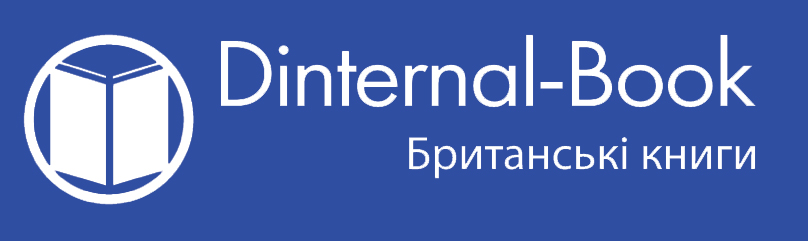 Календарно-тематичне планування до навчально-методичного комплексу NEXT MOVE 1 (PEARSON)Навчальний рік   _____   Вчитель   ___________________________________ Клас  _________Календарно-тематичне планування: NEXT MOVE 1 (Семестр 1)Календарно-тематичне планування: NEXT MOVE 1 (Семестр 2)Вступний модуль: STARTER UNITТематика ситуативного спілкування: Я, моя сім’я, друзі. Школа. Шкільне життя.Ключові компетентності: уміти визначати комунікативні потреби та цілі під час вивчення іноземної мови; співпрацювати з іншими на результат, спілкуючись іноземною мовою.Вступний модуль: STARTER UNITТематика ситуативного спілкування: Я, моя сім’я, друзі. Школа. Шкільне життя.Ключові компетентності: уміти визначати комунікативні потреби та цілі під час вивчення іноземної мови; співпрацювати з іншими на результат, спілкуючись іноземною мовою.Вступний модуль: STARTER UNITТематика ситуативного спілкування: Я, моя сім’я, друзі. Школа. Шкільне життя.Ключові компетентності: уміти визначати комунікативні потреби та цілі під час вивчення іноземної мови; співпрацювати з іншими на результат, спілкуючись іноземною мовою.Вступний модуль: STARTER UNITТематика ситуативного спілкування: Я, моя сім’я, друзі. Школа. Шкільне життя.Ключові компетентності: уміти визначати комунікативні потреби та цілі під час вивчення іноземної мови; співпрацювати з іншими на результат, спілкуючись іноземною мовою.Вступний модуль: STARTER UNITТематика ситуативного спілкування: Я, моя сім’я, друзі. Школа. Шкільне життя.Ключові компетентності: уміти визначати комунікативні потреби та цілі під час вивчення іноземної мови; співпрацювати з іншими на результат, спілкуючись іноземною мовою.Вступний модуль: STARTER UNITТематика ситуативного спілкування: Я, моя сім’я, друзі. Школа. Шкільне життя.Ключові компетентності: уміти визначати комунікативні потреби та цілі під час вивчення іноземної мови; співпрацювати з іншими на результат, спілкуючись іноземною мовою.Вступний модуль: STARTER UNITТематика ситуативного спілкування: Я, моя сім’я, друзі. Школа. Шкільне життя.Ключові компетентності: уміти визначати комунікативні потреби та цілі під час вивчення іноземної мови; співпрацювати з іншими на результат, спілкуючись іноземною мовою.Вступний модуль: STARTER UNITТематика ситуативного спілкування: Я, моя сім’я, друзі. Школа. Шкільне життя.Ключові компетентності: уміти визначати комунікативні потреби та цілі під час вивчення іноземної мови; співпрацювати з іншими на результат, спілкуючись іноземною мовою.Вступний модуль: STARTER UNITТематика ситуативного спілкування: Я, моя сім’я, друзі. Школа. Шкільне життя.Ключові компетентності: уміти визначати комунікативні потреби та цілі під час вивчення іноземної мови; співпрацювати з іншими на результат, спілкуючись іноземною мовою.Вступний модуль: STARTER UNITТематика ситуативного спілкування: Я, моя сім’я, друзі. Школа. Шкільне життя.Ключові компетентності: уміти визначати комунікативні потреби та цілі під час вивчення іноземної мови; співпрацювати з іншими на результат, спілкуючись іноземною мовою.Вступний модуль: STARTER UNITТематика ситуативного спілкування: Я, моя сім’я, друзі. Школа. Шкільне життя.Ключові компетентності: уміти визначати комунікативні потреби та цілі під час вивчення іноземної мови; співпрацювати з іншими на результат, спілкуючись іноземною мовою.Вступний модуль: STARTER UNITТематика ситуативного спілкування: Я, моя сім’я, друзі. Школа. Шкільне життя.Ключові компетентності: уміти визначати комунікативні потреби та цілі під час вивчення іноземної мови; співпрацювати з іншими на результат, спілкуючись іноземною мовою.Вступний модуль: STARTER UNITТематика ситуативного спілкування: Я, моя сім’я, друзі. Школа. Шкільне життя.Ключові компетентності: уміти визначати комунікативні потреби та цілі під час вивчення іноземної мови; співпрацювати з іншими на результат, спілкуючись іноземною мовою.Вступний модуль: STARTER UNITТематика ситуативного спілкування: Я, моя сім’я, друзі. Школа. Шкільне життя.Ключові компетентності: уміти визначати комунікативні потреби та цілі під час вивчення іноземної мови; співпрацювати з іншими на результат, спілкуючись іноземною мовою.Вступний модуль: STARTER UNITТематика ситуативного спілкування: Я, моя сім’я, друзі. Школа. Шкільне життя.Ключові компетентності: уміти визначати комунікативні потреби та цілі під час вивчення іноземної мови; співпрацювати з іншими на результат, спілкуючись іноземною мовою.Вступний модуль: STARTER UNITТематика ситуативного спілкування: Я, моя сім’я, друзі. Школа. Шкільне життя.Ключові компетентності: уміти визначати комунікативні потреби та цілі під час вивчення іноземної мови; співпрацювати з іншими на результат, спілкуючись іноземною мовою.Вступний модуль: STARTER UNITТематика ситуативного спілкування: Я, моя сім’я, друзі. Школа. Шкільне життя.Ключові компетентності: уміти визначати комунікативні потреби та цілі під час вивчення іноземної мови; співпрацювати з іншими на результат, спілкуючись іноземною мовою.Вступний модуль: STARTER UNITТематика ситуативного спілкування: Я, моя сім’я, друзі. Школа. Шкільне життя.Ключові компетентності: уміти визначати комунікативні потреби та цілі під час вивчення іноземної мови; співпрацювати з іншими на результат, спілкуючись іноземною мовою.Вступний модуль: STARTER UNITТематика ситуативного спілкування: Я, моя сім’я, друзі. Школа. Шкільне життя.Ключові компетентності: уміти визначати комунікативні потреби та цілі під час вивчення іноземної мови; співпрацювати з іншими на результат, спілкуючись іноземною мовою.Starter Unit:Ст. 4–5Teacher’s Multi-ROM:Diagnostic testМоя класна кімната.Моя класна кімната.Виконувати прості класні командиВиконувати прості класні командиВиконувати прості класні командиКраїни. Національності.Шкільне приладдя.Дні тижня.Країни. Національності.Шкільне приладдя.Дні тижня.Країни. Національності.Шкільне приладдя.Дні тижня.Слухати, читати та знаходити відповідь Слухати, читати та знаходити відповідь Знайомство. Привітання. Опис шкільного приладдя.Знайомство. Привітання. Опис шкільного приладдя.Демонструє розуміння цінності праці та працьовитості для досягнення добробуту.Наводить приклади взаємодопомоги членам родини.ст. 4-5Starter Unit:Ст. 6-7Моя школа.Моя школа.Розпитувати про особисте життя та вказувати на речі у класній кімнатіРозпитувати про особисте життя та вказувати на речі у класній кімнатіРозпитувати про особисте життя та вказувати на речі у класній кімнатіДієслово to beВказівні займенникиДієслово to beВказівні займенникиПисьмо: Побудова простих та запитальних речень.Опис шкільної кімнати.Письмо: Побудова простих та запитальних речень.Опис шкільної кімнати.Демонструє розуміння цінності праці та працьовитості для досягнення добробуту.Наводить приклади взаємодопомоги членам родини.ст. 6-7Starter Unit:Ст. 8-9Знайомство з новими друзями.Знайомство з новими друзями.Надавати коротку особисту інформаціюНадавати коротку особисту інформаціюНадавати коротку особисту інформаціюХобі та інтереси підлітків.Хобі та інтереси підлітків.Хобі та інтереси підлітків.Читати про уподобання підлітків.Слухати та заповнювати пропуски.Читати про уподобання підлітків.Слухати та заповнювати пропуски.Робота в парах та групах.Робота в парах та групах.Демонструє розуміння цінності праці та працьовитості для досягнення добробуту.Наводить приклади взаємодопомоги членам родини.Опис підліткового клубу. ст. 126Модуль 1: MY WORLDТематика ситуативного спілкування: Види відпочинку; захоплення; вільний час.Ключові компетентності: уміти засобами іноземної мови популяризувати Україну, українську мову, культуру, традиції, критично оцінювати їх; порівнювати та оцінювати мистецькі твори та культурні традиції різних народів. Модуль 1: MY WORLDТематика ситуативного спілкування: Види відпочинку; захоплення; вільний час.Ключові компетентності: уміти засобами іноземної мови популяризувати Україну, українську мову, культуру, традиції, критично оцінювати їх; порівнювати та оцінювати мистецькі твори та культурні традиції різних народів. Модуль 1: MY WORLDТематика ситуативного спілкування: Види відпочинку; захоплення; вільний час.Ключові компетентності: уміти засобами іноземної мови популяризувати Україну, українську мову, культуру, традиції, критично оцінювати їх; порівнювати та оцінювати мистецькі твори та культурні традиції різних народів. Модуль 1: MY WORLDТематика ситуативного спілкування: Види відпочинку; захоплення; вільний час.Ключові компетентності: уміти засобами іноземної мови популяризувати Україну, українську мову, культуру, традиції, критично оцінювати їх; порівнювати та оцінювати мистецькі твори та культурні традиції різних народів. Модуль 1: MY WORLDТематика ситуативного спілкування: Види відпочинку; захоплення; вільний час.Ключові компетентності: уміти засобами іноземної мови популяризувати Україну, українську мову, культуру, традиції, критично оцінювати їх; порівнювати та оцінювати мистецькі твори та культурні традиції різних народів. Модуль 1: MY WORLDТематика ситуативного спілкування: Види відпочинку; захоплення; вільний час.Ключові компетентності: уміти засобами іноземної мови популяризувати Україну, українську мову, культуру, традиції, критично оцінювати їх; порівнювати та оцінювати мистецькі твори та культурні традиції різних народів. Модуль 1: MY WORLDТематика ситуативного спілкування: Види відпочинку; захоплення; вільний час.Ключові компетентності: уміти засобами іноземної мови популяризувати Україну, українську мову, культуру, традиції, критично оцінювати їх; порівнювати та оцінювати мистецькі твори та культурні традиції різних народів. Модуль 1: MY WORLDТематика ситуативного спілкування: Види відпочинку; захоплення; вільний час.Ключові компетентності: уміти засобами іноземної мови популяризувати Україну, українську мову, культуру, традиції, критично оцінювати їх; порівнювати та оцінювати мистецькі твори та культурні традиції різних народів. Модуль 1: MY WORLDТематика ситуативного спілкування: Види відпочинку; захоплення; вільний час.Ключові компетентності: уміти засобами іноземної мови популяризувати Україну, українську мову, культуру, традиції, критично оцінювати їх; порівнювати та оцінювати мистецькі твори та культурні традиції різних народів. Модуль 1: MY WORLDТематика ситуативного спілкування: Види відпочинку; захоплення; вільний час.Ключові компетентності: уміти засобами іноземної мови популяризувати Україну, українську мову, культуру, традиції, критично оцінювати їх; порівнювати та оцінювати мистецькі твори та культурні традиції різних народів. Модуль 1: MY WORLDТематика ситуативного спілкування: Види відпочинку; захоплення; вільний час.Ключові компетентності: уміти засобами іноземної мови популяризувати Україну, українську мову, культуру, традиції, критично оцінювати їх; порівнювати та оцінювати мистецькі твори та культурні традиції різних народів. Модуль 1: MY WORLDТематика ситуативного спілкування: Види відпочинку; захоплення; вільний час.Ключові компетентності: уміти засобами іноземної мови популяризувати Україну, українську мову, культуру, традиції, критично оцінювати їх; порівнювати та оцінювати мистецькі твори та культурні традиції різних народів. Модуль 1: MY WORLDТематика ситуативного спілкування: Види відпочинку; захоплення; вільний час.Ключові компетентності: уміти засобами іноземної мови популяризувати Україну, українську мову, культуру, традиції, критично оцінювати їх; порівнювати та оцінювати мистецькі твори та культурні традиції різних народів. Модуль 1: MY WORLDТематика ситуативного спілкування: Види відпочинку; захоплення; вільний час.Ключові компетентності: уміти засобами іноземної мови популяризувати Україну, українську мову, культуру, традиції, критично оцінювати їх; порівнювати та оцінювати мистецькі твори та культурні традиції різних народів. Модуль 1: MY WORLDТематика ситуативного спілкування: Види відпочинку; захоплення; вільний час.Ключові компетентності: уміти засобами іноземної мови популяризувати Україну, українську мову, культуру, традиції, критично оцінювати їх; порівнювати та оцінювати мистецькі твори та культурні традиції різних народів. Модуль 1: MY WORLDТематика ситуативного спілкування: Види відпочинку; захоплення; вільний час.Ключові компетентності: уміти засобами іноземної мови популяризувати Україну, українську мову, культуру, традиції, критично оцінювати їх; порівнювати та оцінювати мистецькі твори та культурні традиції різних народів. Модуль 1: MY WORLDТематика ситуативного спілкування: Види відпочинку; захоплення; вільний час.Ключові компетентності: уміти засобами іноземної мови популяризувати Україну, українську мову, культуру, традиції, критично оцінювати їх; порівнювати та оцінювати мистецькі твори та культурні традиції різних народів. Модуль 1: MY WORLDТематика ситуативного спілкування: Види відпочинку; захоплення; вільний час.Ключові компетентності: уміти засобами іноземної мови популяризувати Україну, українську мову, культуру, традиції, критично оцінювати їх; порівнювати та оцінювати мистецькі твори та культурні традиції різних народів. Модуль 1: MY WORLDТематика ситуативного спілкування: Види відпочинку; захоплення; вільний час.Ключові компетентності: уміти засобами іноземної мови популяризувати Україну, українську мову, культуру, традиції, критично оцінювати їх; порівнювати та оцінювати мистецькі твори та культурні традиції різних народів. Unit 1:Ст.10Unit 1:Ст.10Мої улюблені речі.Мої улюблені речі.Визначати правильність написання слів (Предмети повсякденного вжитку)Визначати правильність написання слів (Предмети повсякденного вжитку)Визначати правильність написання слів (Предмети повсякденного вжитку)Предмети повсякденного вжиткуПредмети повсякденного вжиткуПредмети повсякденного вжиткуАудіювання: встановлення відповідностіАудіювання: встановлення відповідностіАудіювання: встановлення відповідностіОпис предметів.Робота в парах та групах.Пояснює необхідність прибирання за собою під час відпочинку, наводить приклади з власного досвіду.Демонструє знання та наводить приклади дотримання правил безпеки руху та користування громадським транспортом.ст. 8Unit 1:Ст.11Unit 1:Ст.11Мої захоплення.Мої захоплення.Розрізняти вибіркову інформацію у прочитаному тексті Розрізняти вибіркову інформацію у прочитаному тексті Розрізняти вибіркову інформацію у прочитаному тексті Інтереси та захопленняІнтереси та захопленняІнтереси та захопленняЧитання: відповіді на питанняЧитання: відповіді на питанняЧитання: відповіді на питанняРозповідати про свої захоплення. Робота в парах та групахПояснює необхідність прибирання за собою під час відпочинку, наводить приклади з власного досвіду.Демонструє знання та наводить приклади дотримання правил безпеки руху та користування громадським транспортом.ст. 9Unit 1:Ст.12Unit 1:Ст.12Яка твоя найулюбленіша річ?Яка твоя найулюбленіша річ?Розпитувати про особисті речіРозпитувати про особисті речіРозпитувати про особисті речіСтруктура Have got/has got (affirmative, negative, questions) Вимова скорочених та повних граматичних структур.Структура Have got/has got (affirmative, negative, questions) Вимова скорочених та повних граматичних структур.Робота в парах та групах (запитання-відповіді).Пояснює необхідність прибирання за собою під час відпочинку, наводить приклади з власного досвіду.Демонструє знання та наводить приклади дотримання правил безпеки руху та користування громадським транспортом.ст. 10Unit 1:ст.13Unit 1:ст.13Вгадай прикметник!Вгадай прикметник!Описувати речі повсякденного вжиткуОписувати речі повсякденного вжиткуОписувати речі повсякденного вжиткуПрикметники для позначення свого ставлення до фактів та предметів.Прикметники для позначення свого ставлення до фактів та предметів.Прикметники для позначення свого ставлення до фактів та предметів.Аудіювання: встановлення відповідностіАудіювання: встановлення відповідностіАудіювання: встановлення відповідностіРобота в парах та групах. Письмо: опис предметівПояснює необхідність прибирання за собою під час відпочинку, наводить приклади з власного досвіду.Демонструє знання та наводить приклади дотримання правил безпеки руху та користування громадським транспортом.ст.11Unit 1:ст.14-15Unit 1:ст.14-15Що у тебе в кімнаті?Що у тебе в кімнаті?Виявляти детальну інформацію у почутому/прочитаному тексті  Виявляти детальну інформацію у почутому/прочитаному тексті  Виявляти детальну інформацію у почутому/прочитаному тексті  Прийменники місця: behind, in, in front of, next to, on, underПрийменники місця: behind, in, in front of, next to, on, underАудіювання: відповіді на питанняАудіювання: відповіді на питанняАудіювання: відповіді на питанняРобота в парах та групах: опис місцезнаходження предметівПояснює необхідність прибирання за собою під час відпочинку, наводить приклади з власного досвіду.Демонструє знання та наводить приклади дотримання правил безпеки руху та користування громадським транспортом.ст.12Unit 1:Ст.14-15Unit 1:Ст.14-15Це – мій комп’ютер.Це – мій комп’ютер.Розмовляти про речі, які належить різним людямРозмовляти про речі, які належить різним людямРозмовляти про речі, які належить різним людямПрисвійні займенники, possessive’sПрисвійні займенники, possessive’sРобота в парах та групах: приналежність предметів.Пояснює необхідність прибирання за собою під час відпочинку, наводить приклади з власного досвіду.Демонструє знання та наводить приклади дотримання правил безпеки руху та користування громадським транспортом.ст.13Unit 1:Ст.16Unit 1:Ст.16Моя колекція.Моя колекція.Встановлювати вибіркову та детальну інформацію у прочитаному текстіВстановлювати вибіркову та детальну інформацію у прочитаному текстіВстановлювати вибіркову та детальну інформацію у прочитаному текстіІнтереси та захопленняІнтереси та захопленняІнтереси та захопленняЧитання: відповіді на питання, T/F.Аудіювання: встановлення відповідності, відповіді на питання.Читання: відповіді на питання, T/F.Аудіювання: встановлення відповідності, відповіді на питання.Читання: відповіді на питання, T/F.Аудіювання: встановлення відповідності, відповіді на питання.Пояснює необхідність прибирання за собою під час відпочинку, наводить приклади з власного досвіду.Демонструє знання та наводить приклади дотримання правил безпеки руху та користування громадським транспортом.ст.14Unit 1:Ст.17Unit 1:Ст.17Мої уподобання.Мої уподобання.Планувати свою письмову відповідь (опис особистості) Планувати свою письмову відповідь (опис особистості) Планувати свою письмову відповідь (опис особистості) Інтереси та захопленняІнтереси та захопленняІнтереси та захопленняПравила пунктуації.Письмо: особистий профіль.Пояснює необхідність прибирання за собою під час відпочинку, наводить приклади з власного досвіду.Демонструє знання та наводить приклади дотримання правил безпеки руху та користування громадським транспортом.ст.15Unit 1:Teacher’s Multi-ROMписьмоUnit 1:Teacher’s Multi-ROMписьмоНапиши про себеНапиши про себеНадавати персональну інформацію про себе (письмово)Надавати персональну інформацію про себе (письмово)Надавати персональну інформацію про себе (письмово)Photocopiable materials: Writing 1 (page 1)Photocopiable materials: Writing 1 (page 1)Photocopiable materials: Writing 1 (page 1)Photocopiable materials: Writing 1 (page 1)Photocopiable materials: Writing 1 (page 1)Photocopiable materials: Writing 1 (page 1)Photocopiable materials: Writing 1 (page 1)Photocopiable materials: Writing 1 (page 1)Photocopiable materials: Writing 1 (page 1)Пояснює необхідність прибирання за собою під час відпочинку, наводить приклади з власного досвіду.Демонструє знання та наводить приклади дотримання правил безпеки руху та користування громадським транспортом.Teacher’s Multi-ROM-письмоUnit 1Unit 1:Ст.18Unit 1:Ст.18Пригадаймо вивчене!Пригадаймо вивчене!Аналізувати результати власних навчальних досягненьАналізувати результати власних навчальних досягненьАналізувати результати власних навчальних досягненьКонсолідація лексичного матеріалу (Unit 1)Консолідація лексичного матеріалу (Unit 1)Консолідація лексичного матеріалу (Unit 1)Консолідація граматичного матеріалу (Unit 1)Консолідація граматичного матеріалу (Unit 1)Диктант.Робота в парах та групах: місцезнаходження предметів.Пояснює необхідність прибирання за собою під час відпочинку, наводить приклади з власного досвіду.Демонструє знання та наводить приклади дотримання правил безпеки руху та користування громадським транспортом.ст.127Unit 1:Ст.19Unit 1:Ст.19Відомі картини.Відомі картини.Визначати загальну інформацію у прочитаному тексті Визначати загальну інформацію у прочитаному тексті Визначати загальну інформацію у прочитаному тексті Мистецтво, живописМистецтво, живописМистецтво, живописЧитання: відповіді на питання, встановлення відповідності. (CLIL: Art)Читання: відповіді на питання, встановлення відповідності. (CLIL: Art)Читання: відповіді на питання, встановлення відповідності. (CLIL: Art)Пояснює необхідність прибирання за собою під час відпочинку, наводить приклади з власного досвіду.Демонструє знання та наводить приклади дотримання правил безпеки руху та користування громадським транспортом.Підготовка до проекту Unit 1:Ст.19Unit 1:Ст.19Проектна робота: Моя улюблена картина.Проектна робота: Моя улюблена картина.Створювати проект про улюблені твори мистецтваСтворювати проект про улюблені твори мистецтваСтворювати проект про улюблені твори мистецтваМистецтво, живописМистецтво, живописМистецтво, живописРобота в парах та групах: відомі картини/художники 20го століттяЗавершення проектуUnit 1:WB Ст.86-87Unit 1:WB Ст.86-87Мої  уподобання.Мої  уподобання.Розмовляти про речі, які належить різним людямРозмовляти про речі, які належить різним людямРозмовляти про речі, які належить різним людямПредмети повсякденного вжиткуПредмети повсякденного вжиткуПредмети повсякденного вжиткуСтруктура Have got/has got. Присвійні займенники, possessive’s.Структура Have got/has got. Присвійні займенники, possessive’s.Письмо: переклад, заповнення пропусків, порядок слів у реченні. Ст.86-87Unit 1: WB Ст.104Ст.123Unit 1: WB Ст.104Ст.123Чим ти користуєшся щодня?Чим ти користуєшся щодня?Розповідати про використання речей повсякденного вжитку Розповідати про використання речей повсякденного вжитку Розповідати про використання речей повсякденного вжитку Предмети повсякденного вжиткуПредмети повсякденного вжиткуПредмети повсякденного вжиткуВимова скорочених формВимова скорочених формСт.104Unit 1: WB Ст.113Unit 1: WB Ст.113Де твої речі?Де твої речі?Розрізняти вибіркову інформацію у почутому текстіРозрізняти вибіркову інформацію у почутому текстіРозрізняти вибіркову інформацію у почутому текстіАудіювання: встановлення відповідностіАудіювання: встановлення відповідностіАудіювання: встановлення відповідностіГоворіння: діалог про місцезнаходження предметівВідпрацювання вимови.Підготувати діалогUnit 1:Teacher’s Multi-ROMUnit 1:Teacher’s Multi-ROMПохід у бюро знахідок.Похід у бюро знахідок.Описувати себе (письмово)Описувати себе (письмово)Описувати себе (письмово)Описувати себе (письмово)Photocopiable materials: Grammar activities 1(*);  Vocabulary activities 1(*) ; Reading and Listening 1(*);Photocopiable materials: Grammar activities 1(*);  Vocabulary activities 1(*) ; Reading and Listening 1(*);Photocopiable materials: Grammar activities 1(*);  Vocabulary activities 1(*) ; Reading and Listening 1(*);Photocopiable materials: Grammar activities 1(*);  Vocabulary activities 1(*) ; Reading and Listening 1(*);Photocopiable materials: Grammar activities 1(*);  Vocabulary activities 1(*) ; Reading and Listening 1(*);Photocopiable materials: Grammar activities 1(*);  Vocabulary activities 1(*) ; Reading and Listening 1(*);Photocopiable materials: Grammar activities 1(*);  Vocabulary activities 1(*) ; Reading and Listening 1(*);Photocopiable materials: Grammar activities 1(*);  Vocabulary activities 1(*) ; Reading and Listening 1(*);Написати 10 речень про себеUnit 1:Teacher’s Multi-ROMUnit 1:Teacher’s Multi-ROMМої уподобання в музиці та кіно.Мої уподобання в музиці та кіно.Розповідати про свої уподобання (письмово) Розповідати про свої уподобання (письмово) Розповідати про свої уподобання (письмово) Розповідати про свої уподобання (письмово) Photocopiable materials: Speaking 1; Writing 1 (page 2);Photocopiable materials: Speaking 1; Writing 1 (page 2);Photocopiable materials: Speaking 1; Writing 1 (page 2);Photocopiable materials: Speaking 1; Writing 1 (page 2);Photocopiable materials: Speaking 1; Writing 1 (page 2);Photocopiable materials: Speaking 1; Writing 1 (page 2);Photocopiable materials: Speaking 1; Writing 1 (page 2);Photocopiable materials: Speaking 1; Writing 1 (page 2);Написати листаUnit 1:Teacher’s Multi-ROMUnit 1:Teacher’s Multi-ROMСистематизація та узагальнення вивченого матеріалу.Систематизація та узагальнення вивченого матеріалу.Аналізувати результати власних навчальних досягненьАналізувати результати власних навчальних досягненьАналізувати результати власних навчальних досягненьАналізувати результати власних навчальних досягненьPhotocopiable materials: Language test 1 (A*, B* або A**, B**)Photocopiable materials: Language test 1 (A*, B* або A**, B**)Photocopiable materials: Language test 1 (A*, B* або A**, B**)Photocopiable materials: Language test 1 (A*, B* або A**, B**)Photocopiable materials: Language test 1 (A*, B* або A**, B**)Photocopiable materials: Language test 1 (A*, B* або A**, B**)Photocopiable materials: Language test 1 (A*, B* або A**, B**)Photocopiable materials: Language test 1 (A*, B* або A**, B**)Модуль 2: AROUND TOWNТематика ситуативного спілкування: Рідне місто/ село (місцезнаходження; основні історичні та культурні відомості)Ключові компетентності: засобами іноземної мови популяризувати Україну, українську мову, культуру, традиції, критично оцінювати їх; створювати інформаційні об’єкти іноземними мовами; генерувати нові ідеї, переконувати в їх доцільності та об’єднувати однодумців задля втілення цих ідей у життя.Модуль 2: AROUND TOWNТематика ситуативного спілкування: Рідне місто/ село (місцезнаходження; основні історичні та культурні відомості)Ключові компетентності: засобами іноземної мови популяризувати Україну, українську мову, культуру, традиції, критично оцінювати їх; створювати інформаційні об’єкти іноземними мовами; генерувати нові ідеї, переконувати в їх доцільності та об’єднувати однодумців задля втілення цих ідей у життя.Модуль 2: AROUND TOWNТематика ситуативного спілкування: Рідне місто/ село (місцезнаходження; основні історичні та культурні відомості)Ключові компетентності: засобами іноземної мови популяризувати Україну, українську мову, культуру, традиції, критично оцінювати їх; створювати інформаційні об’єкти іноземними мовами; генерувати нові ідеї, переконувати в їх доцільності та об’єднувати однодумців задля втілення цих ідей у життя.Модуль 2: AROUND TOWNТематика ситуативного спілкування: Рідне місто/ село (місцезнаходження; основні історичні та культурні відомості)Ключові компетентності: засобами іноземної мови популяризувати Україну, українську мову, культуру, традиції, критично оцінювати їх; створювати інформаційні об’єкти іноземними мовами; генерувати нові ідеї, переконувати в їх доцільності та об’єднувати однодумців задля втілення цих ідей у життя.Модуль 2: AROUND TOWNТематика ситуативного спілкування: Рідне місто/ село (місцезнаходження; основні історичні та культурні відомості)Ключові компетентності: засобами іноземної мови популяризувати Україну, українську мову, культуру, традиції, критично оцінювати їх; створювати інформаційні об’єкти іноземними мовами; генерувати нові ідеї, переконувати в їх доцільності та об’єднувати однодумців задля втілення цих ідей у життя.Модуль 2: AROUND TOWNТематика ситуативного спілкування: Рідне місто/ село (місцезнаходження; основні історичні та культурні відомості)Ключові компетентності: засобами іноземної мови популяризувати Україну, українську мову, культуру, традиції, критично оцінювати їх; створювати інформаційні об’єкти іноземними мовами; генерувати нові ідеї, переконувати в їх доцільності та об’єднувати однодумців задля втілення цих ідей у життя.Модуль 2: AROUND TOWNТематика ситуативного спілкування: Рідне місто/ село (місцезнаходження; основні історичні та культурні відомості)Ключові компетентності: засобами іноземної мови популяризувати Україну, українську мову, культуру, традиції, критично оцінювати їх; створювати інформаційні об’єкти іноземними мовами; генерувати нові ідеї, переконувати в їх доцільності та об’єднувати однодумців задля втілення цих ідей у життя.Модуль 2: AROUND TOWNТематика ситуативного спілкування: Рідне місто/ село (місцезнаходження; основні історичні та культурні відомості)Ключові компетентності: засобами іноземної мови популяризувати Україну, українську мову, культуру, традиції, критично оцінювати їх; створювати інформаційні об’єкти іноземними мовами; генерувати нові ідеї, переконувати в їх доцільності та об’єднувати однодумців задля втілення цих ідей у життя.Модуль 2: AROUND TOWNТематика ситуативного спілкування: Рідне місто/ село (місцезнаходження; основні історичні та культурні відомості)Ключові компетентності: засобами іноземної мови популяризувати Україну, українську мову, культуру, традиції, критично оцінювати їх; створювати інформаційні об’єкти іноземними мовами; генерувати нові ідеї, переконувати в їх доцільності та об’єднувати однодумців задля втілення цих ідей у життя.Модуль 2: AROUND TOWNТематика ситуативного спілкування: Рідне місто/ село (місцезнаходження; основні історичні та культурні відомості)Ключові компетентності: засобами іноземної мови популяризувати Україну, українську мову, культуру, традиції, критично оцінювати їх; створювати інформаційні об’єкти іноземними мовами; генерувати нові ідеї, переконувати в їх доцільності та об’єднувати однодумців задля втілення цих ідей у життя.Модуль 2: AROUND TOWNТематика ситуативного спілкування: Рідне місто/ село (місцезнаходження; основні історичні та культурні відомості)Ключові компетентності: засобами іноземної мови популяризувати Україну, українську мову, культуру, традиції, критично оцінювати їх; створювати інформаційні об’єкти іноземними мовами; генерувати нові ідеї, переконувати в їх доцільності та об’єднувати однодумців задля втілення цих ідей у життя.Модуль 2: AROUND TOWNТематика ситуативного спілкування: Рідне місто/ село (місцезнаходження; основні історичні та культурні відомості)Ключові компетентності: засобами іноземної мови популяризувати Україну, українську мову, культуру, традиції, критично оцінювати їх; створювати інформаційні об’єкти іноземними мовами; генерувати нові ідеї, переконувати в їх доцільності та об’єднувати однодумців задля втілення цих ідей у життя.Модуль 2: AROUND TOWNТематика ситуативного спілкування: Рідне місто/ село (місцезнаходження; основні історичні та культурні відомості)Ключові компетентності: засобами іноземної мови популяризувати Україну, українську мову, культуру, традиції, критично оцінювати їх; створювати інформаційні об’єкти іноземними мовами; генерувати нові ідеї, переконувати в їх доцільності та об’єднувати однодумців задля втілення цих ідей у життя.Модуль 2: AROUND TOWNТематика ситуативного спілкування: Рідне місто/ село (місцезнаходження; основні історичні та культурні відомості)Ключові компетентності: засобами іноземної мови популяризувати Україну, українську мову, культуру, традиції, критично оцінювати їх; створювати інформаційні об’єкти іноземними мовами; генерувати нові ідеї, переконувати в їх доцільності та об’єднувати однодумців задля втілення цих ідей у життя.Модуль 2: AROUND TOWNТематика ситуативного спілкування: Рідне місто/ село (місцезнаходження; основні історичні та культурні відомості)Ключові компетентності: засобами іноземної мови популяризувати Україну, українську мову, культуру, традиції, критично оцінювати їх; створювати інформаційні об’єкти іноземними мовами; генерувати нові ідеї, переконувати в їх доцільності та об’єднувати однодумців задля втілення цих ідей у життя.Модуль 2: AROUND TOWNТематика ситуативного спілкування: Рідне місто/ село (місцезнаходження; основні історичні та культурні відомості)Ключові компетентності: засобами іноземної мови популяризувати Україну, українську мову, культуру, традиції, критично оцінювати їх; створювати інформаційні об’єкти іноземними мовами; генерувати нові ідеї, переконувати в їх доцільності та об’єднувати однодумців задля втілення цих ідей у життя.Модуль 2: AROUND TOWNТематика ситуативного спілкування: Рідне місто/ село (місцезнаходження; основні історичні та культурні відомості)Ключові компетентності: засобами іноземної мови популяризувати Україну, українську мову, культуру, традиції, критично оцінювати їх; створювати інформаційні об’єкти іноземними мовами; генерувати нові ідеї, переконувати в їх доцільності та об’єднувати однодумців задля втілення цих ідей у життя.Модуль 2: AROUND TOWNТематика ситуативного спілкування: Рідне місто/ село (місцезнаходження; основні історичні та культурні відомості)Ключові компетентності: засобами іноземної мови популяризувати Україну, українську мову, культуру, традиції, критично оцінювати їх; створювати інформаційні об’єкти іноземними мовами; генерувати нові ідеї, переконувати в їх доцільності та об’єднувати однодумців задля втілення цих ідей у життя.Модуль 2: AROUND TOWNТематика ситуативного спілкування: Рідне місто/ село (місцезнаходження; основні історичні та культурні відомості)Ключові компетентності: засобами іноземної мови популяризувати Україну, українську мову, культуру, традиції, критично оцінювати їх; створювати інформаційні об’єкти іноземними мовами; генерувати нові ідеї, переконувати в їх доцільності та об’єднувати однодумців задля втілення цих ідей у життя.Unit 2:Ст. 20Unit 2:Ст. 20Unit 2:Ст. 20Подорож містом.Подорож містом.Описувати місцезнаходження на картіОписувати місцезнаходження на картіОпис міста/села Опис міста/села Опис міста/села Опис міста/села Аудіювання: встановлення відповідностіАудіювання: встановлення відповідностіОпис місць на карті.Робота в парах та групах.Опис місць на карті.Робота в парах та групах.Пояснює взаємозв’язок людини й навколишнього середовища та залежність її від природних ресурсів.Наводить приклади участі родини у житті місцевої громади.ст. 16Unit 2:Ст. 21Unit 2:Ст. 21Unit 2:Ст. 21Місто, в якому я живу.Місто, в якому я живу.Розрізняти загальну інформацію у прочитаному текстіРозрізняти загальну інформацію у прочитаному текстіThere is / There are (із злічуваними та незлічуваними іменниками).Читання: відповіді на питання, T/F.Читання: відповіді на питання, T/F.Діалогічне мовлення: моє Кібермісто.Діалогічне мовлення: моє Кібермісто.Пояснює взаємозв’язок людини й навколишнього середовища та залежність її від природних ресурсів.Наводить приклади участі родини у житті місцевої громади.ст. 17Unit 2:Ст. 22Unit 2:Ст. 22Unit 2:Ст. 22Вміст мого рюкзака.Вміст мого рюкзака.Розповідати, що у тебе в рюкзаку Розповідати, що у тебе в рюкзаку неозначені займенники some, anyАудіювання: заповнення пропусків діалогуЧитання: відповіді на запитанняАудіювання: заповнення пропусків діалогуЧитання: відповіді на запитанняУсна (письмова) розповідь про вміст рюкзакаУсна (письмова) розповідь про вміст рюкзакаПояснює взаємозв’язок людини й навколишнього середовища та залежність її від природних ресурсів.Наводить приклади участі родини у житті місцевої громади.ст. 18Unit 2:Ст. 23Unit 2:Ст. 23Unit 2:Ст. 23Розваги у місті.Розваги у місті.Розповідати про активний відпочинокРозповідати про активний відпочинокДієслова на позначення розвагДієслова на позначення розвагДієслова на позначення розвагДієслова на позначення розвагВимова «німих» літерАудіювання: встановлення відповідностіАудіювання: встановлення відповідностіПисьмо: складання повних речень з активною лексикоюПисьмо: складання повних речень з активною лексикоюПояснює взаємозв’язок людини й навколишнього середовища та залежність її від природних ресурсів.Наводить приклади участі родини у житті місцевої громади.ст. 19Unit 2:Ст. 24-25Unit 2:Ст. 24-25Unit 2:Ст. 24-25Пропозиції та попередження.Пропозиції та попередження.Встановлювати детальну інформацію у почутому тексті Встановлювати детальну інформацію у почутому тексті Фрази на позначення пропозицій та попередженьФрази на позначення пропозицій та попередженьФрази на позначення пропозицій та попередженьФрази на позначення пропозицій та попередженьПобудова інструкціїАудіювання: відповіді на питання, T/F.Аудіювання: відповіді на питання, T/F.Говоріння: побудова діалогу за зразком на надання пропозицій та попередженьГоворіння: побудова діалогу за зразком на надання пропозицій та попередженьПояснює взаємозв’язок людини й навколишнього середовища та залежність її від природних ресурсів.Наводить приклади участі родини у житті місцевої громади.ст. 20Unit 2:Ст. 24-25Unit 2:Ст. 24-25Unit 2:Ст. 24-25Мої вміння та навички.Мої вміння та навички.Розпитувати про здібностіРозпитувати про здібностіМодальні дієслова: can/ can’t на позначення здібностей Читання: встановлення відповідностіЧитання: встановлення відповідностіПисьмо: складання речень та побудова запитань з дієсловом canПисьмо: складання речень та побудова запитань з дієсловом canПояснює взаємозв’язок людини й навколишнього середовища та залежність її від природних ресурсів.Наводить приклади участі родини у житті місцевої громади.ст. 21Unit 2:Ст. 26Unit 2:Ст. 26Unit 2:Ст. 26Визначні парки Лондона.Визначні парки Лондона.Виявляти вибіркову інформацію у прочитаному текстіВиявляти вибіркову інформацію у прочитаному текстіВиди відпочинку та занятьВиди відпочинку та занятьВиди відпочинку та занятьВиди відпочинку та занятьЧитання: відповіді на запитання. Встановлення відповідностіАудіювання: встановлення відповідностіЧитання: відповіді на запитання. Встановлення відповідностіАудіювання: встановлення відповідностіПояснює взаємозв’язок людини й навколишнього середовища та залежність її від природних ресурсів.Наводить приклади участі родини у житті місцевої громади.ст. 22Unit 2:Ст. 27Unit 2:Ст. 27Unit 2:Ст. 27Моє рідне місто/село.Моє рідне місто/село.Планувати свою письмову відповідь (опис міста/села)Планувати свою письмову відповідь (опис міста/села)Місцезнаходження; основні історичні та культурні відомостіМісцезнаходження; основні історичні та культурні відомостіМісцезнаходження; основні історичні та культурні відомостіМісцезнаходження; основні історичні та культурні відомостіСполучники and, or, but для поєднання однорідних членів речення.Читання: вибір правильної відповідіЧитання: вибір правильної відповідіПисьмо: створення опису власного міста/селаПисьмо: створення опису власного міста/селаПояснює взаємозв’язок людини й навколишнього середовища та залежність її від природних ресурсів.Наводить приклади участі родини у житті місцевої громади.ст. 23Unit 2:Teacher’s Multi-ROMписьмоUnit 2:Teacher’s Multi-ROMписьмоUnit 2:Teacher’s Multi-ROMписьмоОпис мого рідного міста/села.Опис мого рідного міста/села.Описувати своє місто/село (письмово)Описувати своє місто/село (письмово)Photocopiable materials: Writing 2 (page 1)Photocopiable materials: Writing 2 (page 1)Photocopiable materials: Writing 2 (page 1)Photocopiable materials: Writing 2 (page 1)Photocopiable materials: Writing 2 (page 1)Photocopiable materials: Writing 2 (page 1)Photocopiable materials: Writing 2 (page 1)Photocopiable materials: Writing 2 (page 1)Photocopiable materials: Writing 2 (page 1)Пояснює взаємозв’язок людини й навколишнього середовища та залежність її від природних ресурсів.Наводить приклади участі родини у житті місцевої громади.Teacher’s Multi-ROM-письмоUnit 2 Unit 2:Ст. 28Unit 2:Ст. 28Unit 2:Ст. 28Пригадаймо вивчене!Пригадаймо вивчене!Аналізувати результати власних навчальних досягненьАналізувати результати власних навчальних досягненьКонсолідація лексичного матеріалу (Unit 2)Консолідація лексичного матеріалу (Unit 2)Консолідація лексичного матеріалу (Unit 2)Консолідація лексичного матеріалу (Unit 2)Консолідація граматичного матеріалу (Unit 2)Диктант.Робота в парах та групах: місцезнаходження предметів.Диктант.Робота в парах та групах: місцезнаходження предметів.Пояснює взаємозв’язок людини й навколишнього середовища та залежність її від природних ресурсів.Наводить приклади участі родини у житті місцевої громади.ст. 128Unit 2:Ст. 29Unit 2:Ст. 29Unit 2:Ст. 29Мої однолітки з інших країнМої однолітки з інших країнВизначати детальну інформацію у прочитаному текстіВизначати детальну інформацію у прочитаному текстіОпис особистостіОпис особистостіОпис особистостіОпис особистостіЧитання: відповіді на питання, встановлення відповідності. Читання: відповіді на питання, встановлення відповідності. Пояснює взаємозв’язок людини й навколишнього середовища та залежність її від природних ресурсів.Наводить приклади участі родини у житті місцевої громади.Підготовка до проекту Unit 2:Ст. 27Unit 2:Ст. 27Unit 2:Ст. 27Проектна робота: Моє місто/село.Проектна робота: Моє місто/село.Створювати проект про своє місто/селоСтворювати проект про своє місто/селоОпис міста/села/місцевостіОпис міста/села/місцевостіОпис міста/села/місцевостіОпис міста/села/місцевостіРобота в парах та групах: створення карти визначних місць рідного краю.Робота в парах та групах: створення карти визначних місць рідного краю.Пояснює взаємозв’язок людини й навколишнього середовища та залежність її від природних ресурсів.Наводить приклади участі родини у житті місцевої громади.Завершення проектуUnit 2:WB Ст. 88-89Unit 2:WB Ст. 88-89Unit 2:WB Ст. 88-89Що я вмію робити.Що я вмію робити.Розмовляти про здібностіРозмовляти про здібностіДієслова на позначення розваг/уміньДієслова на позначення розваг/уміньДієслова на позначення розваг/уміньДієслова на позначення розваг/уміньThere is / There are Модальні дієслова: can/ can’tСполучники and, or, butПисьмо: переклад, заповнення пропусків, порядок слів у реченні.Письмо: переклад, заповнення пропусків, порядок слів у реченні.Пояснює взаємозв’язок людини й навколишнього середовища та залежність її від природних ресурсів.Наводить приклади участі родини у житті місцевої громади.ст. 88-89Unit 2:WBСт. 105, 123Unit 2:WBСт. 105, 123Unit 2:WBСт. 105, 123Куди можна піти у місті?Куди можна піти у місті?Розповідати про своє місто/селоРозповідати про своє місто/селоОпис містаОпис містаОпис містаОпис містаВимова «німих» приголоснихПояснює взаємозв’язок людини й навколишнього середовища та залежність її від природних ресурсів.Наводить приклади участі родини у житті місцевої громади.ст. 105Unit 2:WB Ст. 114Unit 2:WB Ст. 114Unit 2:WB Ст. 114Шкільна екскурсія.Шкільна екскурсія.Розрізняти вибіркову інформацію у почутому текстіРозрізняти вибіркову інформацію у почутому текстіВідпрацювання вимови.Аудіювання: встановлення відповідностіАудіювання: встановлення відповідностіГоворіння: діалог про накази та попередженняГоворіння: діалог про накази та попередженняПояснює взаємозв’язок людини й навколишнього середовища та залежність її від природних ресурсів.Наводить приклади участі родини у житті місцевої громади.Підготувати діалог про шкільну екскурсіюUnit 2:Teacher’s Multi-ROMUnit 2:Teacher’s Multi-ROMUnit 2:Teacher’s Multi-ROMПриєднуйся до нашого клубу!Приєднуйся до нашого клубу!Описувати малюнкиОписувати малюнкиPhotocopiable materials: Speaking 2; Writing 2 (page 2); Grammar activities 2(*);  Vocabulary activities 2(*) ; Reading and Listening 2(*);Photocopiable materials: Speaking 2; Writing 2 (page 2); Grammar activities 2(*);  Vocabulary activities 2(*) ; Reading and Listening 2(*);Photocopiable materials: Speaking 2; Writing 2 (page 2); Grammar activities 2(*);  Vocabulary activities 2(*) ; Reading and Listening 2(*);Photocopiable materials: Speaking 2; Writing 2 (page 2); Grammar activities 2(*);  Vocabulary activities 2(*) ; Reading and Listening 2(*);Photocopiable materials: Speaking 2; Writing 2 (page 2); Grammar activities 2(*);  Vocabulary activities 2(*) ; Reading and Listening 2(*);Photocopiable materials: Speaking 2; Writing 2 (page 2); Grammar activities 2(*);  Vocabulary activities 2(*) ; Reading and Listening 2(*);Photocopiable materials: Speaking 2; Writing 2 (page 2); Grammar activities 2(*);  Vocabulary activities 2(*) ; Reading and Listening 2(*);Photocopiable materials: Speaking 2; Writing 2 (page 2); Grammar activities 2(*);  Vocabulary activities 2(*) ; Reading and Listening 2(*);Photocopiable materials: Speaking 2; Writing 2 (page 2); Grammar activities 2(*);  Vocabulary activities 2(*) ; Reading and Listening 2(*);Пояснює взаємозв’язок людини й навколишнього середовища та залежність її від природних ресурсів.Наводить приклади участі родини у житті місцевої громади.Знаки застереження: малюнки та їх значення Unit 2:Teacher’s Multi-ROMUnit 2:Teacher’s Multi-ROMUnit 2:Teacher’s Multi-ROMСистематизація та узагальнення вивченого матеріалуСистематизація та узагальнення вивченого матеріалуАналізувати результати власних навчальних досягненьАналізувати результати власних навчальних досягненьPhotocopiable materials: Language test 2 (A*, B* або A**, B**)Photocopiable materials: Language test 2 (A*, B* або A**, B**)Photocopiable materials: Language test 2 (A*, B* або A**, B**)Photocopiable materials: Language test 2 (A*, B* або A**, B**)Photocopiable materials: Language test 2 (A*, B* або A**, B**)Photocopiable materials: Language test 2 (A*, B* або A**, B**)Photocopiable materials: Language test 2 (A*, B* або A**, B**)Photocopiable materials: Language test 2 (A*, B* або A**, B**)Photocopiable materials: Language test 2 (A*, B* або A**, B**)Пояснює взаємозв’язок людини й навколишнього середовища та залежність її від природних ресурсів.Наводить приклади участі родини у житті місцевої громади.Модуль 3: SCHOOL DAYSТематика ситуативного спілкування: Шкільне життя (розклад уроків,  робочий день, урок іноземної мови)Ключові компетентності: використовувати ефективні навчальні стратегії для вивчення мови відповідно до власного стилю навчання; організовувати свій час і навчальний простір; розв’язувати конфлікти у комунікативних ситуаціях.Модуль 3: SCHOOL DAYSТематика ситуативного спілкування: Шкільне життя (розклад уроків,  робочий день, урок іноземної мови)Ключові компетентності: використовувати ефективні навчальні стратегії для вивчення мови відповідно до власного стилю навчання; організовувати свій час і навчальний простір; розв’язувати конфлікти у комунікативних ситуаціях.Модуль 3: SCHOOL DAYSТематика ситуативного спілкування: Шкільне життя (розклад уроків,  робочий день, урок іноземної мови)Ключові компетентності: використовувати ефективні навчальні стратегії для вивчення мови відповідно до власного стилю навчання; організовувати свій час і навчальний простір; розв’язувати конфлікти у комунікативних ситуаціях.Модуль 3: SCHOOL DAYSТематика ситуативного спілкування: Шкільне життя (розклад уроків,  робочий день, урок іноземної мови)Ключові компетентності: використовувати ефективні навчальні стратегії для вивчення мови відповідно до власного стилю навчання; організовувати свій час і навчальний простір; розв’язувати конфлікти у комунікативних ситуаціях.Модуль 3: SCHOOL DAYSТематика ситуативного спілкування: Шкільне життя (розклад уроків,  робочий день, урок іноземної мови)Ключові компетентності: використовувати ефективні навчальні стратегії для вивчення мови відповідно до власного стилю навчання; організовувати свій час і навчальний простір; розв’язувати конфлікти у комунікативних ситуаціях.Модуль 3: SCHOOL DAYSТематика ситуативного спілкування: Шкільне життя (розклад уроків,  робочий день, урок іноземної мови)Ключові компетентності: використовувати ефективні навчальні стратегії для вивчення мови відповідно до власного стилю навчання; організовувати свій час і навчальний простір; розв’язувати конфлікти у комунікативних ситуаціях.Модуль 3: SCHOOL DAYSТематика ситуативного спілкування: Шкільне життя (розклад уроків,  робочий день, урок іноземної мови)Ключові компетентності: використовувати ефективні навчальні стратегії для вивчення мови відповідно до власного стилю навчання; організовувати свій час і навчальний простір; розв’язувати конфлікти у комунікативних ситуаціях.Модуль 3: SCHOOL DAYSТематика ситуативного спілкування: Шкільне життя (розклад уроків,  робочий день, урок іноземної мови)Ключові компетентності: використовувати ефективні навчальні стратегії для вивчення мови відповідно до власного стилю навчання; організовувати свій час і навчальний простір; розв’язувати конфлікти у комунікативних ситуаціях.Модуль 3: SCHOOL DAYSТематика ситуативного спілкування: Шкільне життя (розклад уроків,  робочий день, урок іноземної мови)Ключові компетентності: використовувати ефективні навчальні стратегії для вивчення мови відповідно до власного стилю навчання; організовувати свій час і навчальний простір; розв’язувати конфлікти у комунікативних ситуаціях.Модуль 3: SCHOOL DAYSТематика ситуативного спілкування: Шкільне життя (розклад уроків,  робочий день, урок іноземної мови)Ключові компетентності: використовувати ефективні навчальні стратегії для вивчення мови відповідно до власного стилю навчання; організовувати свій час і навчальний простір; розв’язувати конфлікти у комунікативних ситуаціях.Модуль 3: SCHOOL DAYSТематика ситуативного спілкування: Шкільне життя (розклад уроків,  робочий день, урок іноземної мови)Ключові компетентності: використовувати ефективні навчальні стратегії для вивчення мови відповідно до власного стилю навчання; організовувати свій час і навчальний простір; розв’язувати конфлікти у комунікативних ситуаціях.Модуль 3: SCHOOL DAYSТематика ситуативного спілкування: Шкільне життя (розклад уроків,  робочий день, урок іноземної мови)Ключові компетентності: використовувати ефективні навчальні стратегії для вивчення мови відповідно до власного стилю навчання; організовувати свій час і навчальний простір; розв’язувати конфлікти у комунікативних ситуаціях.Модуль 3: SCHOOL DAYSТематика ситуативного спілкування: Шкільне життя (розклад уроків,  робочий день, урок іноземної мови)Ключові компетентності: використовувати ефективні навчальні стратегії для вивчення мови відповідно до власного стилю навчання; організовувати свій час і навчальний простір; розв’язувати конфлікти у комунікативних ситуаціях.Модуль 3: SCHOOL DAYSТематика ситуативного спілкування: Шкільне життя (розклад уроків,  робочий день, урок іноземної мови)Ключові компетентності: використовувати ефективні навчальні стратегії для вивчення мови відповідно до власного стилю навчання; організовувати свій час і навчальний простір; розв’язувати конфлікти у комунікативних ситуаціях.Модуль 3: SCHOOL DAYSТематика ситуативного спілкування: Шкільне життя (розклад уроків,  робочий день, урок іноземної мови)Ключові компетентності: використовувати ефективні навчальні стратегії для вивчення мови відповідно до власного стилю навчання; організовувати свій час і навчальний простір; розв’язувати конфлікти у комунікативних ситуаціях.Модуль 3: SCHOOL DAYSТематика ситуативного спілкування: Шкільне життя (розклад уроків,  робочий день, урок іноземної мови)Ключові компетентності: використовувати ефективні навчальні стратегії для вивчення мови відповідно до власного стилю навчання; організовувати свій час і навчальний простір; розв’язувати конфлікти у комунікативних ситуаціях.Модуль 3: SCHOOL DAYSТематика ситуативного спілкування: Шкільне життя (розклад уроків,  робочий день, урок іноземної мови)Ключові компетентності: використовувати ефективні навчальні стратегії для вивчення мови відповідно до власного стилю навчання; організовувати свій час і навчальний простір; розв’язувати конфлікти у комунікативних ситуаціях.Модуль 3: SCHOOL DAYSТематика ситуативного спілкування: Шкільне життя (розклад уроків,  робочий день, урок іноземної мови)Ключові компетентності: використовувати ефективні навчальні стратегії для вивчення мови відповідно до власного стилю навчання; організовувати свій час і навчальний простір; розв’язувати конфлікти у комунікативних ситуаціях.Модуль 3: SCHOOL DAYSТематика ситуативного спілкування: Шкільне життя (розклад уроків,  робочий день, урок іноземної мови)Ключові компетентності: використовувати ефективні навчальні стратегії для вивчення мови відповідно до власного стилю навчання; організовувати свій час і навчальний простір; розв’язувати конфлікти у комунікативних ситуаціях.Unit 3:Ст. 30Unit 3:Ст. 30Unit 3:Ст. 30Мій робочий день.Мій робочий день.Розповідати про свій учбовий деньОпис робочого дня Опис робочого дня Опис робочого дня Фразові дієсловаФразові дієсловаФразові дієсловаПарна робота. Бесіда про день. T/FПарна робота. Бесіда про день. T/FПарна робота. Бесіда про день. T/FОбговорює участь у шкільних екологічних заходах.Демонструє розуміння потреби працювати разом.Впорядковує власний робочий день з дотриманням здорового способу життя.ст. 24Unit 3:Ст. 31Unit 3:Ст. 31Unit 3:Ст. 31День моєї родини.День моєї родини.Виявляти вибіркову інформацію у прочитаному текстіПорядок слів у стверджувальних та питальних реченняхПорядок слів у стверджувальних та питальних реченняхПорядок слів у стверджувальних та питальних реченняхЧитання: відповіді на питання,Діалоги про день своєї родиниДіалоги про день своєї родиниДіалоги про день своєї родиниОбговорює участь у шкільних екологічних заходах.Демонструє розуміння потреби працювати разом.Впорядковує власний робочий день з дотриманням здорового способу життя.ст. 25Unit 3:Ст. 32Unit 3:Ст. 32Unit 3:Ст. 32Чого я не роблю на вихідних.Чого я не роблю на вихідних.Розповідати про свої вихідні (письмово)Простий теперішній час. Вимова закінчень 3 особи одниниПростий теперішній час. Вимова закінчень 3 особи одниниПростий теперішній час. Вимова закінчень 3 особи одниниНаписання стверджувальних та заперечних речень про вихідніНаписання стверджувальних та заперечних речень про вихідніНаписання стверджувальних та заперечних речень про вихідніОбговорює участь у шкільних екологічних заходах.Демонструє розуміння потреби працювати разом.Впорядковує власний робочий день з дотриманням здорового способу життя.ст. 26Unit 3:Ст. 33Unit 3:Ст. 33Unit 3:Ст. 33Шкільні предмети, які я вивчаю.Шкільні предмети, які я вивчаю.Розпитувати про шкільні урокиНазви шкільних предметів, діяльність на урокахНазви шкільних предметів, діяльність на урокахНазви шкільних предметів, діяльність на урокахПарна робота. Бесіда про розклад уроків.Парна робота. Бесіда про розклад уроків.Парна робота. Бесіда про розклад уроків.Обговорює участь у шкільних екологічних заходах.Демонструє розуміння потреби працювати разом.Впорядковує власний робочий день з дотриманням здорового способу життя.ст. 27Unit 3:Ст. 33Unit 3:Ст. 33Unit 3:Ст. 33Шкільні предмети, які я вивчаю.Шкільні предмети, які я вивчаю.Розпитувати про шкільні урокиНазви шкільних предметів, діяльність на урокахНазви шкільних предметів, діяльність на урокахНазви шкільних предметів, діяльність на урокахПарна робота. Бесіда про розклад уроків.Парна робота. Бесіда про розклад уроків.Парна робота. Бесіда про розклад уроків.Обговорює участь у шкільних екологічних заходах.Демонструє розуміння потреби працювати разом.Впорядковує власний робочий день з дотриманням здорового способу життя.ст. 27Unit 3:Ст. 34-35Unit 3:Ст. 34-35Unit 3:Ст. 34-35Котра зараз година?Котра зараз година?Встановлювати вибіркову інформацію у почутому текстіСлова на позначення проміжків часуСлова на позначення проміжків часуСлова на позначення проміжків часуАудіювання: встановлення відповідностіПрезентація власного діалогу за зразкомПрезентація власного діалогу за зразкомПрезентація власного діалогу за зразкомОбговорює участь у шкільних екологічних заходах.Демонструє розуміння потреби працювати разом.Впорядковує власний робочий день з дотриманням здорового способу життя.ст. 28Unit 3:Ст. 34-35Unit 3:Ст. 34-35Unit 3:Ст. 34-35Мій розпорядок дня.Мій розпорядок дня.Розпитувати про шкільне життяПитання у простому теперішньому часі та короткі відповіді на нихПитання у простому теперішньому часі та короткі відповіді на нихПитання у простому теперішньому часі та короткі відповіді на нихЧитання, відповіді на запитанняОбговорює участь у шкільних екологічних заходах.Демонструє розуміння потреби працювати разом.Впорядковує власний робочий день з дотриманням здорового способу життя.ст. 29Unit 3:Ст. 36Unit 3:Ст. 36Unit 3:Ст. 36Шкільне життя у різних країнах світу.Шкільне життя у різних країнах світу.Визначати вибіркову інформацію у прочитаному текстіНазви країн світуНазви країн світуНазви країн світуЧитання, аудіювання, відповіді на запитання, встановлення відповідностіОбговорює участь у шкільних екологічних заходах.Демонструє розуміння потреби працювати разом.Впорядковує власний робочий день з дотриманням здорового способу життя.ст. 30Unit 3:Ст. 37Unit 3:Ст. 37Unit 3:Ст. 37Листування про шкільне життя.Листування про шкільне життя.Планувати свою письмову відповідь (особисте повідомлення)Фрази для написання листаФрази для написання листаФрази для написання листаПрийменники часу on, in, atПрийменники часу on, in, atПрийменники часу on, in, atПисьмо: опис шкільного розкладу, улюбленого урокуПисьмо: опис шкільного розкладу, улюбленого урокуПисьмо: опис шкільного розкладу, улюбленого урокуОбговорює участь у шкільних екологічних заходах.Демонструє розуміння потреби працювати разом.Впорядковує власний робочий день з дотриманням здорового способу життя.ст. 31Unit 3:Teacher’s Multi-ROMписьмоUnit 3:Teacher’s Multi-ROMписьмоUnit 3:Teacher’s Multi-ROMписьмоНапиши електронного листа про своє життя у школі.Напиши електронного листа про своє життя у школі.Писати електронний особистий листPhotocopiable materials: Writing 3 (page 1)Photocopiable materials: Writing 3 (page 1)Photocopiable materials: Writing 3 (page 1)Photocopiable materials: Writing 3 (page 1)Photocopiable materials: Writing 3 (page 1)Photocopiable materials: Writing 3 (page 1)Photocopiable materials: Writing 3 (page 1)Photocopiable materials: Writing 3 (page 1)Photocopiable materials: Writing 3 (page 1)Photocopiable materials: Writing 3 (page 1)Обговорює участь у шкільних екологічних заходах.Демонструє розуміння потреби працювати разом.Впорядковує власний робочий день з дотриманням здорового способу життя.Teacher’s Multi-ROM-письмоUnit 3Unit 3:Ст. 38Unit 3:Ст. 38Unit 3:Ст. 38Пригадаймо вивчене!Пригадаймо вивчене!Аналізувати результати власних навчальних досягненьКонсолідація лексичного матеріалу (Unit 3)Консолідація лексичного матеріалу (Unit 3)Консолідація лексичного матеріалу (Unit 3)Консолідація граматичного матеріалу (Unit 3)Консолідація граматичного матеріалу (Unit 3)Консолідація граматичного матеріалу (Unit 3)Диктант.Робота в парах та групах: мій робочий день.Диктант.Робота в парах та групах: мій робочий день.Диктант.Робота в парах та групах: мій робочий день.Обговорює участь у шкільних екологічних заходах.Демонструє розуміння потреби працювати разом.Впорядковує власний робочий день з дотриманням здорового способу життя.ст. 129Unit 3:Ст. 39Unit 3:Ст. 39Unit 3:Ст. 39Що таке камера-обскура?Що таке камера-обскура?Розрізняти детальну інформацію у прочитаному текстіНаука, речі повсякденного вжиткуНаука, речі повсякденного вжиткуНаука, речі повсякденного вжиткуЧитання: відповіді на питання, встановлення відповідності. (CLIL: Science)Обговорює участь у шкільних екологічних заходах.Демонструє розуміння потреби працювати разом.Впорядковує власний робочий день з дотриманням здорового способу життя.ст. 39Unit 3:WB Ст. 90-91Unit 3:WB Ст. 90-91Unit 3:WB Ст. 90-91Мої повсякденні справи.Мої повсякденні справи.Розпитувати та розповідати про шкільне життяШкільне життя, робочий день, шкільні предметиШкільне життя, робочий день, шкільні предметиШкільне життя, робочий день, шкільні предметиПростий теперішній час (ствердження, заперечення, питання та короткі відповіді), правопис закінченьПростий теперішній час (ствердження, заперечення, питання та короткі відповіді), правопис закінченьПростий теперішній час (ствердження, заперечення, питання та короткі відповіді), правопис закінченьЧитання: заповнення пропусківПисьмо: написання речень стосовно себе за зразкомПисьмо: написання речень стосовно себе за зразкомПисьмо: написання речень стосовно себе за зразкомОбговорює участь у шкільних екологічних заходах.Демонструє розуміння потреби працювати разом.Впорядковує власний робочий день з дотриманням здорового способу життя.ст. 90-91Unit 3:WB Ст.106, 123Unit 3:WB Ст.106, 123Unit 3:WB Ст.106, 123Як я проводжу час у школі.Як я проводжу час у школі.Розповідати про своє шкільне життяШкільне життя, дієслова на опис діяльності у школіШкільне життя, дієслова на опис діяльності у школіШкільне життя, дієслова на опис діяльності у школіВимова закінчень дієслів 3 особи однини у простому теперішньому часіВимова закінчень дієслів 3 особи однини у простому теперішньому часіВимова закінчень дієслів 3 особи однини у простому теперішньому часіГоворіння: встановлення відповідності, опис малюнківГоворіння: встановлення відповідності, опис малюнківГоворіння: встановлення відповідності, опис малюнківОбговорює участь у шкільних екологічних заходах.Демонструє розуміння потреби працювати разом.Впорядковує власний робочий день з дотриманням здорового способу життя.ст. 106Unit 3:WB Ст. 115Unit 3:WB Ст. 115Unit 3:WB Ст. 115Мій розклад на день.Мій розклад на день.Виявляти вибіркову інформацію у почутому текстіЛексика на позначення відрізків часуЛексика на позначення відрізків часуЛексика на позначення відрізків часуСтруктури на називання часуСтруктури на називання часуСтруктури на називання часуАудіювання: встановлення відповідності, відповіді на питанняГоворіння: заповнення пропусків у діалозіГоворіння: заповнення пропусків у діалозіГоворіння: заповнення пропусків у діалозіОбговорює участь у шкільних екологічних заходах.Демонструє розуміння потреби працювати разом.Впорядковує власний робочий день з дотриманням здорового способу життя.Підготувати діалог про уточнення часу подіїUnit 3:Culture 1,Ст. 121Unit 3:Culture 1,Ст. 121Unit 3:Culture 1,Ст. 121Великобританія у фактах та цифрах.Великобританія у фактах та цифрах.Встановлювати детальну інформацію у прочитаному текстіОпис країни, географічні назвиОпис країни, географічні назвиОпис країни, географічні назвиАудіювання: встановлення відповідності, відповіді на запитанняГоворіння: відповіді на запитання про свою країнуГоворіння: відповіді на запитання про свою країнуГоворіння: відповіді на запитання про свою країнуОбговорює участь у шкільних екологічних заходах.Демонструє розуміння потреби працювати разом.Впорядковує власний робочий день з дотриманням здорового способу життя.Знайти цікаві факти про УкраїнуUnit 3:Ст. 40-43Unit 3:Ст. 40-43Unit 3:Ст. 40-43Пригадаймо вивчене! (Review Units 1-3)Пригадаймо вивчене! (Review Units 1-3)Аналізувати результати власних навчальних досягненьКонсолідація лексичного матеріалу (Unit 1-3)Консолідація лексичного матеріалу (Unit 1-3)Консолідація лексичного матеріалу (Unit 1-3)Консолідація граматичного матеріалу (Unit 1-3)Консолідація граматичного матеріалу (Unit 1-3)Консолідація граматичного матеріалу (Unit 1-3)Письмо: виправлення помилок у тексті.Говоріння: опис малюніквПисьмо: виправлення помилок у тексті.Говоріння: опис малюніквОбговорює участь у шкільних екологічних заходах.Демонструє розуміння потреби працювати разом.Впорядковує власний робочий день з дотриманням здорового способу життя.ст. 32-33Unit 3:Teacher’s Multi-ROMUnit 3:Teacher’s Multi-ROMUnit 3:Teacher’s Multi-ROMСистематизація та узагальнення вивченого матеріалуСистематизація та узагальнення вивченого матеріалуАналізувати результати власних навчальних досягненьPhotocopiable materials: Speaking 3; Writing 3 (page 2); Grammar activities 3(*);  Vocabulary activities 3(*) ; Reading and Listening 3(*);Language test 3 (A*, B* або A**, B**)Photocopiable materials: Speaking 3; Writing 3 (page 2); Grammar activities 3(*);  Vocabulary activities 3(*) ; Reading and Listening 3(*);Language test 3 (A*, B* або A**, B**)Photocopiable materials: Speaking 3; Writing 3 (page 2); Grammar activities 3(*);  Vocabulary activities 3(*) ; Reading and Listening 3(*);Language test 3 (A*, B* або A**, B**)Photocopiable materials: Speaking 3; Writing 3 (page 2); Grammar activities 3(*);  Vocabulary activities 3(*) ; Reading and Listening 3(*);Language test 3 (A*, B* або A**, B**)Photocopiable materials: Speaking 3; Writing 3 (page 2); Grammar activities 3(*);  Vocabulary activities 3(*) ; Reading and Listening 3(*);Language test 3 (A*, B* або A**, B**)Photocopiable materials: Speaking 3; Writing 3 (page 2); Grammar activities 3(*);  Vocabulary activities 3(*) ; Reading and Listening 3(*);Language test 3 (A*, B* або A**, B**)Photocopiable materials: Speaking 3; Writing 3 (page 2); Grammar activities 3(*);  Vocabulary activities 3(*) ; Reading and Listening 3(*);Language test 3 (A*, B* або A**, B**)Photocopiable materials: Speaking 3; Writing 3 (page 2); Grammar activities 3(*);  Vocabulary activities 3(*) ; Reading and Listening 3(*);Language test 3 (A*, B* або A**, B**)Photocopiable materials: Speaking 3; Writing 3 (page 2); Grammar activities 3(*);  Vocabulary activities 3(*) ; Reading and Listening 3(*);Language test 3 (A*, B* або A**, B**)Photocopiable materials: Speaking 3; Writing 3 (page 2); Grammar activities 3(*);  Vocabulary activities 3(*) ; Reading and Listening 3(*);Language test 3 (A*, B* або A**, B**)Обговорює участь у шкільних екологічних заходах.Демонструє розуміння потреби працювати разом.Впорядковує власний робочий день з дотриманням здорового способу життя.Модуль 4: ANIMAL MAGICТематика ситуативного спілкування: Тваринний світКлючові компетентності: розробляти, презентувати та обґрунтовувати проекти, спрямовані на збереження довкілля; самостійно працювати з підручником, шукати нову інформацію з різних джерел та критично оцінювати її; описувати іноземною мовою природні явища, технології, аналізувати та оцінювати їх роль у життєдіяльності людини. Модуль 4: ANIMAL MAGICТематика ситуативного спілкування: Тваринний світКлючові компетентності: розробляти, презентувати та обґрунтовувати проекти, спрямовані на збереження довкілля; самостійно працювати з підручником, шукати нову інформацію з різних джерел та критично оцінювати її; описувати іноземною мовою природні явища, технології, аналізувати та оцінювати їх роль у життєдіяльності людини. Модуль 4: ANIMAL MAGICТематика ситуативного спілкування: Тваринний світКлючові компетентності: розробляти, презентувати та обґрунтовувати проекти, спрямовані на збереження довкілля; самостійно працювати з підручником, шукати нову інформацію з різних джерел та критично оцінювати її; описувати іноземною мовою природні явища, технології, аналізувати та оцінювати їх роль у життєдіяльності людини. Модуль 4: ANIMAL MAGICТематика ситуативного спілкування: Тваринний світКлючові компетентності: розробляти, презентувати та обґрунтовувати проекти, спрямовані на збереження довкілля; самостійно працювати з підручником, шукати нову інформацію з різних джерел та критично оцінювати її; описувати іноземною мовою природні явища, технології, аналізувати та оцінювати їх роль у життєдіяльності людини. Модуль 4: ANIMAL MAGICТематика ситуативного спілкування: Тваринний світКлючові компетентності: розробляти, презентувати та обґрунтовувати проекти, спрямовані на збереження довкілля; самостійно працювати з підручником, шукати нову інформацію з різних джерел та критично оцінювати її; описувати іноземною мовою природні явища, технології, аналізувати та оцінювати їх роль у життєдіяльності людини. Модуль 4: ANIMAL MAGICТематика ситуативного спілкування: Тваринний світКлючові компетентності: розробляти, презентувати та обґрунтовувати проекти, спрямовані на збереження довкілля; самостійно працювати з підручником, шукати нову інформацію з різних джерел та критично оцінювати її; описувати іноземною мовою природні явища, технології, аналізувати та оцінювати їх роль у життєдіяльності людини. Модуль 4: ANIMAL MAGICТематика ситуативного спілкування: Тваринний світКлючові компетентності: розробляти, презентувати та обґрунтовувати проекти, спрямовані на збереження довкілля; самостійно працювати з підручником, шукати нову інформацію з різних джерел та критично оцінювати її; описувати іноземною мовою природні явища, технології, аналізувати та оцінювати їх роль у життєдіяльності людини. Модуль 4: ANIMAL MAGICТематика ситуативного спілкування: Тваринний світКлючові компетентності: розробляти, презентувати та обґрунтовувати проекти, спрямовані на збереження довкілля; самостійно працювати з підручником, шукати нову інформацію з різних джерел та критично оцінювати її; описувати іноземною мовою природні явища, технології, аналізувати та оцінювати їх роль у життєдіяльності людини. Модуль 4: ANIMAL MAGICТематика ситуативного спілкування: Тваринний світКлючові компетентності: розробляти, презентувати та обґрунтовувати проекти, спрямовані на збереження довкілля; самостійно працювати з підручником, шукати нову інформацію з різних джерел та критично оцінювати її; описувати іноземною мовою природні явища, технології, аналізувати та оцінювати їх роль у життєдіяльності людини. Модуль 4: ANIMAL MAGICТематика ситуативного спілкування: Тваринний світКлючові компетентності: розробляти, презентувати та обґрунтовувати проекти, спрямовані на збереження довкілля; самостійно працювати з підручником, шукати нову інформацію з різних джерел та критично оцінювати її; описувати іноземною мовою природні явища, технології, аналізувати та оцінювати їх роль у життєдіяльності людини. Модуль 4: ANIMAL MAGICТематика ситуативного спілкування: Тваринний світКлючові компетентності: розробляти, презентувати та обґрунтовувати проекти, спрямовані на збереження довкілля; самостійно працювати з підручником, шукати нову інформацію з різних джерел та критично оцінювати її; описувати іноземною мовою природні явища, технології, аналізувати та оцінювати їх роль у життєдіяльності людини. Модуль 4: ANIMAL MAGICТематика ситуативного спілкування: Тваринний світКлючові компетентності: розробляти, презентувати та обґрунтовувати проекти, спрямовані на збереження довкілля; самостійно працювати з підручником, шукати нову інформацію з різних джерел та критично оцінювати її; описувати іноземною мовою природні явища, технології, аналізувати та оцінювати їх роль у життєдіяльності людини. Модуль 4: ANIMAL MAGICТематика ситуативного спілкування: Тваринний світКлючові компетентності: розробляти, презентувати та обґрунтовувати проекти, спрямовані на збереження довкілля; самостійно працювати з підручником, шукати нову інформацію з різних джерел та критично оцінювати її; описувати іноземною мовою природні явища, технології, аналізувати та оцінювати їх роль у життєдіяльності людини. Модуль 4: ANIMAL MAGICТематика ситуативного спілкування: Тваринний світКлючові компетентності: розробляти, презентувати та обґрунтовувати проекти, спрямовані на збереження довкілля; самостійно працювати з підручником, шукати нову інформацію з різних джерел та критично оцінювати її; описувати іноземною мовою природні явища, технології, аналізувати та оцінювати їх роль у життєдіяльності людини. Модуль 4: ANIMAL MAGICТематика ситуативного спілкування: Тваринний світКлючові компетентності: розробляти, презентувати та обґрунтовувати проекти, спрямовані на збереження довкілля; самостійно працювати з підручником, шукати нову інформацію з різних джерел та критично оцінювати її; описувати іноземною мовою природні явища, технології, аналізувати та оцінювати їх роль у життєдіяльності людини. Модуль 4: ANIMAL MAGICТематика ситуативного спілкування: Тваринний світКлючові компетентності: розробляти, презентувати та обґрунтовувати проекти, спрямовані на збереження довкілля; самостійно працювати з підручником, шукати нову інформацію з різних джерел та критично оцінювати її; описувати іноземною мовою природні явища, технології, аналізувати та оцінювати їх роль у життєдіяльності людини. Модуль 4: ANIMAL MAGICТематика ситуативного спілкування: Тваринний світКлючові компетентності: розробляти, презентувати та обґрунтовувати проекти, спрямовані на збереження довкілля; самостійно працювати з підручником, шукати нову інформацію з різних джерел та критично оцінювати її; описувати іноземною мовою природні явища, технології, аналізувати та оцінювати їх роль у життєдіяльності людини. Модуль 4: ANIMAL MAGICТематика ситуативного спілкування: Тваринний світКлючові компетентності: розробляти, презентувати та обґрунтовувати проекти, спрямовані на збереження довкілля; самостійно працювати з підручником, шукати нову інформацію з різних джерел та критично оцінювати її; описувати іноземною мовою природні явища, технології, аналізувати та оцінювати їх роль у життєдіяльності людини. Модуль 4: ANIMAL MAGICТематика ситуативного спілкування: Тваринний світКлючові компетентності: розробляти, презентувати та обґрунтовувати проекти, спрямовані на збереження довкілля; самостійно працювати з підручником, шукати нову інформацію з різних джерел та критично оцінювати її; описувати іноземною мовою природні явища, технології, аналізувати та оцінювати їх роль у життєдіяльності людини. Unit 4:Ст. 44Unit 4:Ст. 44Unit 4:Ст. 44Незвичайні тварини навколо насНезвичайні тварини навколо насОписувати тваринНазви тваринНазви тваринНазви тваринГоворіння: опис малюнків, парна роботаГоворіння: опис малюнків, парна роботаРозглядає  природу як цілісну систему.Робить повідомлення про складні погодні умови.Порівнює типові для різних культур вербальні та невербальні норми поведінки.ст. 34Unit 4:Ст. 45Unit 4:Ст. 45Unit 4:Ст. 45Цікаве про життя тваринЦікаве про життя тваринВизначати загальну інформацію у прочитаному текстіУ зоопаркуУ зоопаркуУ зоопаркуЧитання: відповіді на запитання, T/FЧитання: відповіді на запитання, T/FГоворіння: бесіда про тваринГоворіння: бесіда про тваринРозглядає  природу як цілісну систему.Робить повідомлення про складні погодні умови.Порівнює типові для різних культур вербальні та невербальні норми поведінки.ст. 35Unit 4:Ст. 46Unit 4:Ст. 46Unit 4:Ст. 46Мій звичайний вихідний день.Мій звичайний вихідний день.Розповідати наскільки часто відбуваються різні подіїПрислівники частотності, спеціальні запитання у простому теперішньому часіПрислівники частотності, спеціальні запитання у простому теперішньому часіПрислівники частотності, спеціальні запитання у простому теперішньому часіЧитання: встановлення відповідності, заповнення пропусківЧитання: встановлення відповідності, заповнення пропусківПисьмо: складання запитань та відповіді на нихПисьмо: складання запитань та відповіді на нихРозглядає  природу як цілісну систему.Робить повідомлення про складні погодні умови.Порівнює типові для різних культур вербальні та невербальні норми поведінки.ст. 36Unit 4:Ст. 47Unit 4:Ст. 47Unit 4:Ст. 47Називаємо частини тіла.Називаємо частини тіла.Описувати зовнішність Частини тіла людини, тваринЧастини тіла людини, тваринЧастини тіла людини, тваринЧитання: відповідь на запитання. Аудіювання: заповнення пропусківЧитання: відповідь на запитання. Аудіювання: заповнення пропусківРозглядає  природу як цілісну систему.Робить повідомлення про складні погодні умови.Порівнює типові для різних культур вербальні та невербальні норми поведінки.ст. 37Unit 4:Ст. 48-49Unit 4:Ст. 48-49Unit 4:Ст. 48-49Мої уподобання.Мої уподобання.Розрізняти детальну інформацію у почутому текстіТваринний світТваринний світТваринний світСтруктура на позначення вподобання, інтонуванняСтруктура на позначення вподобання, інтонуванняСтруктура на позначення вподобання, інтонуванняАудіювання: відповіді на запитання, T/FАудіювання: відповіді на запитання, T/FГоворіння: висловлення вподобань за зразкомГоворіння: висловлення вподобань за зразкомРозглядає  природу як цілісну систему.Робить повідомлення про складні погодні умови.Порівнює типові для різних культур вербальні та невербальні норми поведінки.ст. 38Unit 4:Ст. 48-49Unit 4:Ст. 48-49Unit 4:Ст. 48-49День на фермі.День на фермі.Розмовляти про обов’язки та заборониМодальні дієслова must/mustn’tМодальні дієслова must/mustn’tМодальні дієслова must/mustn’tПисьмо: створення правил поведінки на ферміПисьмо: створення правил поведінки на ферміРозглядає  природу як цілісну систему.Робить повідомлення про складні погодні умови.Порівнює типові для різних культур вербальні та невербальні норми поведінки.ст. 39Unit 4:Ст. 50Unit 4:Ст. 50Unit 4:Ст. 50Незвичайні домашні улюбленці.Незвичайні домашні улюбленці.Виявляти вибіркову інформацію у прочитаному текстіДомашні твариниДомашні твариниДомашні твариниЧитання: відповіді на запитання, встановлення відповідності, аудіювання: заповнення пропусківЧитання: відповіді на запитання, встановлення відповідності, аудіювання: заповнення пропусківРозглядає  природу як цілісну систему.Робить повідомлення про складні погодні умови.Порівнює типові для різних культур вербальні та невербальні норми поведінки.ст. 40Unit 4:Ст. 51Unit 4:Ст. 51Unit 4:Ст. 51Опис тварини.Опис тварини.Планувати свою письмову відповідь Частини тіла, прикметники, міри ваги та довжиниЧастини тіла, прикметники, міри ваги та довжиниЧастини тіла, прикметники, міри ваги та довжиниСкороченняСкороченняСкороченняЧитання: відповіді на запитанняЧитання: відповіді на запитанняПисьмо: опис своєї незвичної твариниПисьмо: опис своєї незвичної твариниРозглядає  природу як цілісну систему.Робить повідомлення про складні погодні умови.Порівнює типові для різних культур вербальні та невербальні норми поведінки.ст. 41Unit 4:Teacher’s Multi-ROMписьмоUnit 4:Teacher’s Multi-ROMписьмоUnit 4:Teacher’s Multi-ROMписьмоНапиши електронного листа про своє життя у школі.Напиши електронного листа про своє життя у школі.Писати електронний лист про своє життя у школіPhotocopiable materials: Writing 4 (page 1)Photocopiable materials: Writing 4 (page 1)Photocopiable materials: Writing 4 (page 1)Photocopiable materials: Writing 4 (page 1)Photocopiable materials: Writing 4 (page 1)Photocopiable materials: Writing 4 (page 1)Photocopiable materials: Writing 4 (page 1)Photocopiable materials: Writing 4 (page 1)Photocopiable materials: Writing 4 (page 1)Photocopiable materials: Writing 4 (page 1)Розглядає  природу як цілісну систему.Робить повідомлення про складні погодні умови.Порівнює типові для різних культур вербальні та невербальні норми поведінки.Teacher’s Multi-ROM-письмоUnit 4Unit 4:Ст. 52Unit 4:Ст. 52Unit 4:Ст. 52Пригадаймо вивчене!Пригадаймо вивчене!Аналізувати результати власних навчальних досягненьКонсолідація лексичного матеріалу (Unit 4)Консолідація лексичного матеріалу (Unit 4)Консолідація лексичного матеріалу (Unit 4)Консолідація граматичного матеріалу (Unit 4)Консолідація граматичного матеріалу (Unit 4)Консолідація граматичного матеріалу (Unit 4)Диктант.Робота в парах та групах: моя домашня тварина.Диктант.Робота в парах та групах: моя домашня тварина.Розглядає  природу як цілісну систему.Робить повідомлення про складні погодні умови.Порівнює типові для різних культур вербальні та невербальні норми поведінки.ст. 130Unit 4:Ст. 53Unit 4:Ст. 53Unit 4:Ст. 53Мої однолітки з інших країн.Мої однолітки з інших країн.Встановлювати детальну інформацію у прочитаному текстіОпис особистостіОпис особистостіОпис особистостіЧитання: T/F, аудіювання: відповіді на запитанняЧитання: T/F, аудіювання: відповіді на запитанняГоворіння: відповіді на запитання про себе.Говоріння: відповіді на запитання про себе.Розглядає  природу як цілісну систему.Робить повідомлення про складні погодні умови.Порівнює типові для різних культур вербальні та невербальні норми поведінки.Розкажи про своє ставлення до тваринUnit 4:WB Ст. 92-93Unit 4:WB Ст. 92-93Unit 4:WB Ст. 92-93Мій звичайний день.Мій звичайний день.Розпитувати про те, як часто відбуваються події Прислівники частотностіПрислівники частотностіПрислівники частотностіСпеціальні запитання у простому теперішньому часі, модальні дієслова must/mustn’tСпеціальні запитання у простому теперішньому часі, модальні дієслова must/mustn’tСпеціальні запитання у простому теперішньому часі, модальні дієслова must/mustn’tЧитання: відповіді на запитання, встановлення відповідностіЧитання: відповіді на запитання, встановлення відповідностіПисьмо: закінчення реченьПисьмо: закінчення реченьРозглядає  природу як цілісну систему.Робить повідомлення про складні погодні умови.Порівнює типові для різних культур вербальні та невербальні норми поведінки.ст. 92-93Unit 4:WB Ст.107, 123Unit 4:WB Ст.107, 123Unit 4:WB Ст.107, 123Мої улюблені тварини.Мої улюблені тварини.Описувати свою улюблену тваринуНазви тваринНазви тваринНазви тваринНаголос у реченнях, інтонація.Наголос у реченнях, інтонація.Наголос у реченнях, інтонація.Говоріння: встановлення відповідності, опис малюнківГоворіння: встановлення відповідності, опис малюнківРозглядає  природу як цілісну систему.Робить повідомлення про складні погодні умови.Порівнює типові для різних культур вербальні та невербальні норми поведінки.ст. 107Unit 4:WB Ст. 116Unit 4:WB Ст. 116Unit 4:WB Ст. 116Мої уподобання.Мої уподобання.Визначати вибіркову інформацію у почутому текстіЛексика на висловлення вподобанняЛексика на висловлення вподобанняЛексика на висловлення вподобанняСтруктури на висловлення вподобанняСтруктури на висловлення вподобанняСтруктури на висловлення вподобанняАудіювання: відповіді на запитання, T/FАудіювання: відповіді на запитання, T/FГовріння: заповнення пропусків у діалогахГовріння: заповнення пропусків у діалогахРозглядає  природу як цілісну систему.Робить повідомлення про складні погодні умови.Порівнює типові для різних культур вербальні та невербальні норми поведінки.Скласти діалог про улюблену тваринуUnit 4:Culture 2Ст. 122Unit 4:Culture 2Ст. 122Unit 4:Culture 2Ст. 122Освіта у Великобританії.Освіта у Великобританії.Розрізняти детальну інформацію у прочитаному текстіШкільне життяШкільне життяШкільне життяЧитання: відповіді на запитання, T/FЧитання: відповіді на запитання, T/FГоворіння: парна робота. Відповіді на запитання про свою країнуГоворіння: парна робота. Відповіді на запитання про свою країнуРозглядає  природу як цілісну систему.Робить повідомлення про складні погодні умови.Порівнює типові для різних культур вербальні та невербальні норми поведінки.Підготуватися до проектної роботиUnit 4:Ст. 122Unit 4:Ст. 122Unit 4:Ст. 122Проектна робота. Освіта у Великобританії та УкраїніПроектна робота. Освіта у Великобританії та УкраїніСтворювати проект про освіту у Британії та УкраїніШкільне життяШкільне життяШкільне життяРобота в парах та групах: особливості освітніх систем України та Великої БританіїРобота в парах та групах: особливості освітніх систем України та Великої БританіїРозглядає  природу як цілісну систему.Робить повідомлення про складні погодні умови.Порівнює типові для різних культур вербальні та невербальні норми поведінки.Закінчення роботи над проектомUnit 4:Teacher’s Multi-ROMUnit 4:Teacher’s Multi-ROMUnit 4:Teacher’s Multi-ROMПохід до зоопарку. Похід до зоопарку. Писати лист про похід до зоопарку Photocopiable materials:Grammar activities 4(*);  Vocabulary activities 4(*) ; Reading and Listening 4(*);Speaking 4; Writing 4 (page 2); Photocopiable materials:Grammar activities 4(*);  Vocabulary activities 4(*) ; Reading and Listening 4(*);Speaking 4; Writing 4 (page 2); Photocopiable materials:Grammar activities 4(*);  Vocabulary activities 4(*) ; Reading and Listening 4(*);Speaking 4; Writing 4 (page 2); Photocopiable materials:Grammar activities 4(*);  Vocabulary activities 4(*) ; Reading and Listening 4(*);Speaking 4; Writing 4 (page 2); Photocopiable materials:Grammar activities 4(*);  Vocabulary activities 4(*) ; Reading and Listening 4(*);Speaking 4; Writing 4 (page 2); Photocopiable materials:Grammar activities 4(*);  Vocabulary activities 4(*) ; Reading and Listening 4(*);Speaking 4; Writing 4 (page 2); Photocopiable materials:Grammar activities 4(*);  Vocabulary activities 4(*) ; Reading and Listening 4(*);Speaking 4; Writing 4 (page 2); Photocopiable materials:Grammar activities 4(*);  Vocabulary activities 4(*) ; Reading and Listening 4(*);Speaking 4; Writing 4 (page 2); Photocopiable materials:Grammar activities 4(*);  Vocabulary activities 4(*) ; Reading and Listening 4(*);Speaking 4; Writing 4 (page 2); Photocopiable materials:Grammar activities 4(*);  Vocabulary activities 4(*) ; Reading and Listening 4(*);Speaking 4; Writing 4 (page 2); Розглядає  природу як цілісну систему.Робить повідомлення про складні погодні умови.Порівнює типові для різних культур вербальні та невербальні норми поведінки.Написати листа про похід до зоопаркуUnit 4:Teacher’s Multi-ROMUnit 4:Teacher’s Multi-ROMUnit 4:Teacher’s Multi-ROMСистематизація та узагальнення вивченого матеріалуСистематизація та узагальнення вивченого матеріалуАналізувати результати власних навчальних досягненьPhotocopiable materials: Language test 4 (A*, B* або A**, B**)Photocopiable materials: Language test 4 (A*, B* або A**, B**)Photocopiable materials: Language test 4 (A*, B* або A**, B**)Photocopiable materials: Language test 4 (A*, B* або A**, B**)Photocopiable materials: Language test 4 (A*, B* або A**, B**)Photocopiable materials: Language test 4 (A*, B* або A**, B**)Photocopiable materials: Language test 4 (A*, B* або A**, B**)Photocopiable materials: Language test 4 (A*, B* або A**, B**)Photocopiable materials: Language test 4 (A*, B* або A**, B**)Photocopiable materials: Language test 4 (A*, B* або A**, B**)Святкування Різдва та Нового року у Великій Британії та Україні Додаткові матеріали на сайті: www.elt.dinternal.com.uaСвяткування Різдва та Нового року у Великій Британії та Україні Додаткові матеріали на сайті: www.elt.dinternal.com.uaСвяткування Різдва та Нового року у Великій Британії та Україні Додаткові матеріали на сайті: www.elt.dinternal.com.uaСвяткування Різдва та Нового року у Великій Британії та Україні Додаткові матеріали на сайті: www.elt.dinternal.com.uaСвяткування Різдва та Нового року у Великій Британії та Україні Додаткові матеріали на сайті: www.elt.dinternal.com.uaСвяткування Різдва та Нового року у Великій Британії та Україні Додаткові матеріали на сайті: www.elt.dinternal.com.uaСвяткування Різдва та Нового року у Великій Британії та Україні Додаткові матеріали на сайті: www.elt.dinternal.com.uaСвяткування Різдва та Нового року у Великій Британії та Україні Додаткові матеріали на сайті: www.elt.dinternal.com.uaСвяткування Різдва та Нового року у Великій Британії та Україні Додаткові матеріали на сайті: www.elt.dinternal.com.uaСвяткування Різдва та Нового року у Великій Британії та Україні Додаткові матеріали на сайті: www.elt.dinternal.com.uaСвяткування Різдва та Нового року у Великій Британії та Україні Додаткові матеріали на сайті: www.elt.dinternal.com.uaСвяткування Різдва та Нового року у Великій Британії та Україні Додаткові матеріали на сайті: www.elt.dinternal.com.uaСвяткування Різдва та Нового року у Великій Британії та Україні Додаткові матеріали на сайті: www.elt.dinternal.com.uaСвяткування Різдва та Нового року у Великій Британії та Україні Додаткові матеріали на сайті: www.elt.dinternal.com.uaСвяткування Різдва та Нового року у Великій Британії та Україні Додаткові матеріали на сайті: www.elt.dinternal.com.uaКонтроль говорінняКонтроль говорінняКонтроль говорінняКонтроль говорінняКонтроль говорінняКонтроль говорінняКонтроль говорінняКонтроль говорінняКонтроль говорінняКонтроль говорінняКонтроль говорінняКонтроль говорінняКонтроль говорінняКонтроль говорінняКонтроль говорінняКонтроль письмоКонтроль письмоКонтроль письмоКонтроль письмоКонтроль письмоКонтроль письмоКонтроль письмоКонтроль письмоКонтроль письмоКонтроль письмоКонтроль письмоКонтроль письмоКонтроль письмоКонтроль письмоКонтроль письмоКонтроль аудіюванняКонтроль аудіюванняКонтроль аудіюванняКонтроль аудіюванняКонтроль аудіюванняКонтроль аудіюванняКонтроль аудіюванняКонтроль аудіюванняКонтроль аудіюванняКонтроль аудіюванняКонтроль аудіюванняКонтроль аудіюванняКонтроль аудіюванняКонтроль аудіюванняКонтроль аудіюванняКонтроль читанняКонтроль читанняКонтроль читанняКонтроль читанняКонтроль читанняКонтроль читанняКонтроль читанняКонтроль читанняКонтроль читанняКонтроль читанняКонтроль читанняКонтроль читанняКонтроль читанняКонтроль читанняКонтроль читанняПовторення вивченого матеріалуПовторення вивченого матеріалуПовторення вивченого матеріалуПовторення вивченого матеріалуПовторення вивченого матеріалуПовторення вивченого матеріалуПовторення вивченого матеріалуПовторення вивченого матеріалуПовторення вивченого матеріалуПовторення вивченого матеріалуПовторення вивченого матеріалуПовторення вивченого матеріалуПовторення вивченого матеріалуПовторення вивченого матеріалуПовторення вивченого матеріалуПідсумковий урокПідсумковий урокПідсумковий урокПідсумковий урокПідсумковий урокПідсумковий урокПідсумковий урокПідсумковий урокПідсумковий урокПідсумковий урокПідсумковий урокПідсумковий урокПідсумковий урокПідсумковий урокПідсумковий урокМодуль 5: OUT AND ABOUTТематика ситуативного спілкування: Пори року та сезони Ключові компетентності: описувати іноземною мовою природні явища, технології, аналізувати та оцінювати їх роль у життєдіяльності людини; використовувати математичні методи (графіки, схеми) для виконання комунікативних завдань; співпрацювати з іншими на результат, спілкуючись іноземною мовою.Модуль 5: OUT AND ABOUTТематика ситуативного спілкування: Пори року та сезони Ключові компетентності: описувати іноземною мовою природні явища, технології, аналізувати та оцінювати їх роль у життєдіяльності людини; використовувати математичні методи (графіки, схеми) для виконання комунікативних завдань; співпрацювати з іншими на результат, спілкуючись іноземною мовою.Модуль 5: OUT AND ABOUTТематика ситуативного спілкування: Пори року та сезони Ключові компетентності: описувати іноземною мовою природні явища, технології, аналізувати та оцінювати їх роль у життєдіяльності людини; використовувати математичні методи (графіки, схеми) для виконання комунікативних завдань; співпрацювати з іншими на результат, спілкуючись іноземною мовою.Модуль 5: OUT AND ABOUTТематика ситуативного спілкування: Пори року та сезони Ключові компетентності: описувати іноземною мовою природні явища, технології, аналізувати та оцінювати їх роль у життєдіяльності людини; використовувати математичні методи (графіки, схеми) для виконання комунікативних завдань; співпрацювати з іншими на результат, спілкуючись іноземною мовою.Модуль 5: OUT AND ABOUTТематика ситуативного спілкування: Пори року та сезони Ключові компетентності: описувати іноземною мовою природні явища, технології, аналізувати та оцінювати їх роль у життєдіяльності людини; використовувати математичні методи (графіки, схеми) для виконання комунікативних завдань; співпрацювати з іншими на результат, спілкуючись іноземною мовою.Модуль 5: OUT AND ABOUTТематика ситуативного спілкування: Пори року та сезони Ключові компетентності: описувати іноземною мовою природні явища, технології, аналізувати та оцінювати їх роль у життєдіяльності людини; використовувати математичні методи (графіки, схеми) для виконання комунікативних завдань; співпрацювати з іншими на результат, спілкуючись іноземною мовою.Модуль 5: OUT AND ABOUTТематика ситуативного спілкування: Пори року та сезони Ключові компетентності: описувати іноземною мовою природні явища, технології, аналізувати та оцінювати їх роль у життєдіяльності людини; використовувати математичні методи (графіки, схеми) для виконання комунікативних завдань; співпрацювати з іншими на результат, спілкуючись іноземною мовою.Модуль 5: OUT AND ABOUTТематика ситуативного спілкування: Пори року та сезони Ключові компетентності: описувати іноземною мовою природні явища, технології, аналізувати та оцінювати їх роль у життєдіяльності людини; використовувати математичні методи (графіки, схеми) для виконання комунікативних завдань; співпрацювати з іншими на результат, спілкуючись іноземною мовою.Модуль 5: OUT AND ABOUTТематика ситуативного спілкування: Пори року та сезони Ключові компетентності: описувати іноземною мовою природні явища, технології, аналізувати та оцінювати їх роль у життєдіяльності людини; використовувати математичні методи (графіки, схеми) для виконання комунікативних завдань; співпрацювати з іншими на результат, спілкуючись іноземною мовою.Модуль 5: OUT AND ABOUTТематика ситуативного спілкування: Пори року та сезони Ключові компетентності: описувати іноземною мовою природні явища, технології, аналізувати та оцінювати їх роль у життєдіяльності людини; використовувати математичні методи (графіки, схеми) для виконання комунікативних завдань; співпрацювати з іншими на результат, спілкуючись іноземною мовою.Модуль 5: OUT AND ABOUTТематика ситуативного спілкування: Пори року та сезони Ключові компетентності: описувати іноземною мовою природні явища, технології, аналізувати та оцінювати їх роль у життєдіяльності людини; використовувати математичні методи (графіки, схеми) для виконання комунікативних завдань; співпрацювати з іншими на результат, спілкуючись іноземною мовою.Модуль 5: OUT AND ABOUTТематика ситуативного спілкування: Пори року та сезони Ключові компетентності: описувати іноземною мовою природні явища, технології, аналізувати та оцінювати їх роль у життєдіяльності людини; використовувати математичні методи (графіки, схеми) для виконання комунікативних завдань; співпрацювати з іншими на результат, спілкуючись іноземною мовою.Модуль 5: OUT AND ABOUTТематика ситуативного спілкування: Пори року та сезони Ключові компетентності: описувати іноземною мовою природні явища, технології, аналізувати та оцінювати їх роль у життєдіяльності людини; використовувати математичні методи (графіки, схеми) для виконання комунікативних завдань; співпрацювати з іншими на результат, спілкуючись іноземною мовою.Модуль 5: OUT AND ABOUTТематика ситуативного спілкування: Пори року та сезони Ключові компетентності: описувати іноземною мовою природні явища, технології, аналізувати та оцінювати їх роль у життєдіяльності людини; використовувати математичні методи (графіки, схеми) для виконання комунікативних завдань; співпрацювати з іншими на результат, спілкуючись іноземною мовою.Модуль 5: OUT AND ABOUTТематика ситуативного спілкування: Пори року та сезони Ключові компетентності: описувати іноземною мовою природні явища, технології, аналізувати та оцінювати їх роль у життєдіяльності людини; використовувати математичні методи (графіки, схеми) для виконання комунікативних завдань; співпрацювати з іншими на результат, спілкуючись іноземною мовою.Unit 5:Ст. 54Мої улюблені справи у різні пори року.Мої улюблені справи у різні пори року.Розповідати про свої уподобання (письмово)Розповідати про свої уподобання (письмово)Дієслова на тему спорт, вільний часЧитання: відповіді на запитанняПисьмо: описати улюблені заняття, та ті, що не подобаютьсяПисьмо: описати улюблені заняття, та ті, що не подобаютьсяРобить повідомлення про складні погодні умови. Оцінює вплив навколишнього середовища на здоров’я людей свого регіону.  Порівнює типові для різних культур вербальні та невербальні норми поведінки.ст. 42Unit 5:Ст. 55Я у світі професій.Я у світі професій.Виявляти вибіркову інформацію у прочитаному текстіВиявляти вибіркову інформацію у прочитаному текстіСтверджувальна/заперечна форма дієсловаСтверджувальна/заперечна форма дієсловаСтверджувальна/заперечна форма дієсловаЧитання: відповіді на запитання, встановлення відповідностіРобить повідомлення про складні погодні умови. Оцінює вплив навколишнього середовища на здоров’я людей свого регіону.  Порівнює типові для різних культур вербальні та невербальні норми поведінки.ст. 43Unit 5:Ст. 56Що ми робимо протягом  дня.Що ми робимо протягом  дня.Розповідати про події, які відбуваються у момент мовлення Розповідати про події, які відбуваються у момент мовлення Теперішній тривалий час (ствердження, заперечення, питання, коротка відповідь), вимова слів із закінченням -ingТеперішній тривалий час (ствердження, заперечення, питання, коротка відповідь), вимова слів із закінченням -ingТеперішній тривалий час (ствердження, заперечення, питання, коротка відповідь), вимова слів із закінченням -ingАудіювання: заповнення пропусківГоворіння: побудова запитань, відповідь на запитання. Розповідь про проведення свого вільного часуГоворіння: побудова запитань, відповідь на запитання. Розповідь про проведення свого вільного часуРобить повідомлення про складні погодні умови. Оцінює вплив навколишнього середовища на здоров’я людей свого регіону.  Порівнює типові для різних культур вербальні та невербальні норми поведінки.ст. 44Unit 5:Ст. 57Яка буває погода в різні пори року.Яка буває погода в різні пори року.Розмовляти про погоду Розмовляти про погоду Іменники на позначення погодних явищ, прикметникиАудіювання: заповнення пропусків, вибір правильної відповідіГоворіння: створення діалогів на тему «Погода»Говоріння: створення діалогів на тему «Погода»Робить повідомлення про складні погодні умови. Оцінює вплив навколишнього середовища на здоров’я людей свого регіону.  Порівнює типові для різних культур вербальні та невербальні норми поведінки.ст. 45Unit 5:Ст. 58-59Дивись, яке дивовижне місце!Дивись, яке дивовижне місце!Встановлювати детальну інформацію у почутому текстіВстановлювати детальну інформацію у почутому текстіВислови на висловлення здивуванняАудіювання: відповіді на запитанняГоворіння: створення діалогів на тему «Це моє улюблене місце»Говоріння: створення діалогів на тему «Це моє улюблене місце»Робить повідомлення про складні погодні умови. Оцінює вплив навколишнього середовища на здоров’я людей свого регіону.  Порівнює типові для різних культур вербальні та невербальні норми поведінки.ст. 46Unit 5:Ст. 58-59Незвичайні тварини.Незвичайні тварини.Порівнювати повсякденні події з тими, що відбуваються у момент мовленняПорівнювати повсякденні події з тими, що відбуваються у момент мовленняПорівняння використання простого теперішнього та теперішнього тривалого часівПорівняння використання простого теперішнього та теперішнього тривалого часівПорівняння використання простого теперішнього та теперішнього тривалого часівЧитання: відповіді на запитання, вибір правильної відповідіРобить повідомлення про складні погодні умови. Оцінює вплив навколишнього середовища на здоров’я людей свого регіону.  Порівнює типові для різних культур вербальні та невербальні норми поведінки.ст. 47Unit 5:Ст. 60Мої улюблені твори про природу.Мої улюблені твори про природу.Визначати загальну інформацію у прочитаному текстіВизначати загальну інформацію у прочитаному текстіПрикметники на опис природисловотвірсловотвірсловотвірЧитання: встановлення відповідності, відповіді на запитання. Аудіювання: T/F, встановлення відповідностіРобить повідомлення про складні погодні умови. Оцінює вплив навколишнього середовища на здоров’я людей свого регіону.  Порівнює типові для різних культур вербальні та невербальні норми поведінки.ст. 48Unit 5:Ст. 61Мої враження від подорожей світом.Мої враження від подорожей світом.Писати власний блогПисати власний блогПогода, пори рокуПростий теперішній та теперішній тривалий часиПростий теперішній та теперішній тривалий часиПростий теперішній та теперішній тривалий часиЧитання: встановлення відповідності, відповіді на запитання. Письмо: створення власного блогу на основі відповідей на запитанняПисьмо: створення власного блогу на основі відповідей на запитанняРобить повідомлення про складні погодні умови. Оцінює вплив навколишнього середовища на здоров’я людей свого регіону.  Порівнює типові для різних культур вербальні та невербальні норми поведінки.ст. 49Unit 5:Ст. 62Пригадаймо вивчене!Пригадаймо вивчене!Аналізувати результати власних навчальних досягненьАналізувати результати власних навчальних досягненьКонсолідація лексичного матеріалу (Unit 5)Консолідація граматичного матеріалу (Unit 5)Консолідація граматичного матеріалу (Unit 5)Консолідація граматичного матеріалу (Unit 5)Диктант.Робота в парах та групах: лист другу про подорож.Диктант.Робота в парах та групах: лист другу про подорож.Робить повідомлення про складні погодні умови. Оцінює вплив навколишнього середовища на здоров’я людей свого регіону.  Порівнює типові для різних культур вербальні та невербальні норми поведінки.ст. 131Unit 5:Ст. 63Чому небо блакитне?Чому небо блакитне?Розрізняти вибіркову інформацію у прочитаному текстіРозрізняти вибіркову інформацію у прочитаному текстіКольори, речі повсякденного вжиткуЧитання: відповіді на питання, встановлення відповідності. (CLIL: Science)Письмо: створення інструкції для проведення експерименту.Письмо: створення інструкції для проведення експерименту.Робить повідомлення про складні погодні умови. Оцінює вплив навколишнього середовища на здоров’я людей свого регіону.  Порівнює типові для різних культур вербальні та невербальні норми поведінки.ст. 63Unit 5:WB Ст. 94-95Що ти робиш зараз?Що ти робиш зараз?Розмовляти про події, які відбуваються у момент мовленняРозмовляти про події, які відбуваються у момент мовленняПрислівники частотності, дієслова «Вільний час»Простий теперішній та теперішній тривалий часиПростий теперішній та теперішній тривалий часиПростий теперішній та теперішній тривалий часиПисьмо: заповнення пропусків, закінчення речення, відповіді на заповнення пропусківПисьмо: заповнення пропусків, закінчення речення, відповіді на заповнення пропусківРобить повідомлення про складні погодні умови. Оцінює вплив навколишнього середовища на здоров’я людей свого регіону.  Порівнює типові для різних культур вербальні та невербальні норми поведінки.ст. 94-95Unit 5:WB Ст.108, 123-124Моя улюблена пора року.Моя улюблена пора року.Розповідати про природні катаклізмиРозповідати про природні катаклізмиДієслова до теми «Відпочинок», іменники та прикметники до теми «Пори року та погода» Вимова слів із закінченням -ingВимова слів із закінченням -ingВимова слів із закінченням -ingАудіювання: вибір правильної відповідіГоворіння: опис малюнків, встановлення відповідностіГоворіння: опис малюнків, встановлення відповідностіРобить повідомлення про складні погодні умови. Оцінює вплив навколишнього середовища на здоров’я людей свого регіону.  Порівнює типові для різних культур вербальні та невербальні норми поведінки.ст. 108Unit 5:WB Ст. 117Моє улюблене телепередача.Моє улюблене телепередача.Виявляти детальну інформацію у почутому текстіВиявляти детальну інформацію у почутому текстіВисловлення захопленняІнтонування речень різного типуІнтонування речень різного типуІнтонування речень різного типуЧитання: встановлення відповідності, вибір правильної відповіді.Аудіювання: T/F, відповіді на запитанняРобить повідомлення про складні погодні умови. Оцінює вплив навколишнього середовища на здоров’я людей свого регіону.  Порівнює типові для різних культур вербальні та невербальні норми поведінки.Скласти діалог про уподобання.Unit 5:Culture 3Ст. 123Їжа у Великобританії.Їжа у Великобританії.Встановлювати детальну інформацію у прочитаному текстіВстановлювати детальну інформацію у прочитаному текстіПрийоми їжі, продукти, стравиЧитання: встановлення відповідності, відповіді на запитанняПарна робота: харчові звички твоєї країни Парна робота: харчові звички твоєї країни Робить повідомлення про складні погодні умови. Оцінює вплив навколишнього середовища на здоров’я людей свого регіону.  Порівнює типові для різних культур вербальні та невербальні норми поведінки.Підготуватися до проектної роботиUnit 5:Ст. 123Проектна робота: Харчування у Великобританії та УкраїніПроектна робота: Харчування у Великобританії та УкраїніСтворювати проект про харчування у Британії та УкраїніСтворювати проект про харчування у Британії та УкраїніХарчуванняРобота в парах та групах: особливості кулінарних традицій України та Великої БританіїРобота в парах та групах: особливості кулінарних традицій України та Великої БританіїРобить повідомлення про складні погодні умови. Оцінює вплив навколишнього середовища на здоров’я людей свого регіону.  Порівнює типові для різних культур вербальні та невербальні норми поведінки.Закінчення роботи над проектом.Unit 5:Teacher’s Multi-ROMЯка погода буде сьогодні?Яка погода буде сьогодні?Описувати погоду (письмово)Описувати погоду (письмово)Photocopiable materials: Grammar activities 5(*);  Vocabulary activities 5(*) ; Photocopiable materials: Grammar activities 5(*);  Vocabulary activities 5(*) ; Photocopiable materials: Grammar activities 5(*);  Vocabulary activities 5(*) ; Photocopiable materials: Grammar activities 5(*);  Vocabulary activities 5(*) ; Photocopiable materials: Grammar activities 5(*);  Vocabulary activities 5(*) ; Photocopiable materials: Grammar activities 5(*);  Vocabulary activities 5(*) ; Photocopiable materials: Grammar activities 5(*);  Vocabulary activities 5(*) ; Робить повідомлення про складні погодні умови. Оцінює вплив навколишнього середовища на здоров’я людей свого регіону.  Порівнює типові для різних культур вербальні та невербальні норми поведінки.Скласти прогноз погоди.Unit 5:Teacher’s Multi-ROMДававй повторимо вивчене!Дававй повторимо вивчене!Аналізувати результати власних навчальних досягненьАналізувати результати власних навчальних досягненьPhotocopiable materials: Speaking 5; Writing 5 ; Reading and Listening 5(*);Photocopiable materials: Speaking 5; Writing 5 ; Reading and Listening 5(*);Photocopiable materials: Speaking 5; Writing 5 ; Reading and Listening 5(*);Photocopiable materials: Speaking 5; Writing 5 ; Reading and Listening 5(*);Photocopiable materials: Speaking 5; Writing 5 ; Reading and Listening 5(*);Photocopiable materials: Speaking 5; Writing 5 ; Reading and Listening 5(*);Photocopiable materials: Speaking 5; Writing 5 ; Reading and Listening 5(*);Робить повідомлення про складні погодні умови. Оцінює вплив навколишнього середовища на здоров’я людей свого регіону.  Порівнює типові для різних культур вербальні та невербальні норми поведінки.Unit 5:Teacher’s Multi-ROMUnit 5:Teacher’s Multi-ROMСистематизація та узагальнення вивченого матеріалу.Систематизація та узагальнення вивченого матеріалу.Аналізувати результати власних навчальних досягненьАналізувати результати власних навчальних досягненьPhotocopiable materials: Language test 5 (A*, B* або A**, B**)Photocopiable materials: Language test 5 (A*, B* або A**, B**)Photocopiable materials: Language test 5 (A*, B* або A**, B**)Photocopiable materials: Language test 5 (A*, B* або A**, B**)Photocopiable materials: Language test 5 (A*, B* або A**, B**)Photocopiable materials: Language test 5 (A*, B* або A**, B**)Photocopiable materials: Language test 5 (A*, B* або A**, B**)Робить повідомлення про складні погодні умови. Оцінює вплив навколишнього середовища на здоров’я людей свого регіону.  Порівнює типові для різних культур вербальні та невербальні норми поведінки.Модуль 6: DELICIOUS!Тематика ситуативного спілкування: Харчування (продукти харчування; улюблені страви; страви  в Україні та Великій Британії)Ключові компетентності: самостійно працювати з підручником, шукати нову інформацію з різних джерел та критично оцінювати її; генерувати нові ідеї, переконувати в їх доцільності та об’єднувати однодумців задля втілення цих ідей у життя; переконувати, аргументовувати, досягати взаєморозуміння/ компромісу у ситуаціях міжкультурного спілкування.Модуль 6: DELICIOUS!Тематика ситуативного спілкування: Харчування (продукти харчування; улюблені страви; страви  в Україні та Великій Британії)Ключові компетентності: самостійно працювати з підручником, шукати нову інформацію з різних джерел та критично оцінювати її; генерувати нові ідеї, переконувати в їх доцільності та об’єднувати однодумців задля втілення цих ідей у життя; переконувати, аргументовувати, досягати взаєморозуміння/ компромісу у ситуаціях міжкультурного спілкування.Модуль 6: DELICIOUS!Тематика ситуативного спілкування: Харчування (продукти харчування; улюблені страви; страви  в Україні та Великій Британії)Ключові компетентності: самостійно працювати з підручником, шукати нову інформацію з різних джерел та критично оцінювати її; генерувати нові ідеї, переконувати в їх доцільності та об’єднувати однодумців задля втілення цих ідей у життя; переконувати, аргументовувати, досягати взаєморозуміння/ компромісу у ситуаціях міжкультурного спілкування.Модуль 6: DELICIOUS!Тематика ситуативного спілкування: Харчування (продукти харчування; улюблені страви; страви  в Україні та Великій Британії)Ключові компетентності: самостійно працювати з підручником, шукати нову інформацію з різних джерел та критично оцінювати її; генерувати нові ідеї, переконувати в їх доцільності та об’єднувати однодумців задля втілення цих ідей у життя; переконувати, аргументовувати, досягати взаєморозуміння/ компромісу у ситуаціях міжкультурного спілкування.Модуль 6: DELICIOUS!Тематика ситуативного спілкування: Харчування (продукти харчування; улюблені страви; страви  в Україні та Великій Британії)Ключові компетентності: самостійно працювати з підручником, шукати нову інформацію з різних джерел та критично оцінювати її; генерувати нові ідеї, переконувати в їх доцільності та об’єднувати однодумців задля втілення цих ідей у життя; переконувати, аргументовувати, досягати взаєморозуміння/ компромісу у ситуаціях міжкультурного спілкування.Модуль 6: DELICIOUS!Тематика ситуативного спілкування: Харчування (продукти харчування; улюблені страви; страви  в Україні та Великій Британії)Ключові компетентності: самостійно працювати з підручником, шукати нову інформацію з різних джерел та критично оцінювати її; генерувати нові ідеї, переконувати в їх доцільності та об’єднувати однодумців задля втілення цих ідей у життя; переконувати, аргументовувати, досягати взаєморозуміння/ компромісу у ситуаціях міжкультурного спілкування.Модуль 6: DELICIOUS!Тематика ситуативного спілкування: Харчування (продукти харчування; улюблені страви; страви  в Україні та Великій Британії)Ключові компетентності: самостійно працювати з підручником, шукати нову інформацію з різних джерел та критично оцінювати її; генерувати нові ідеї, переконувати в їх доцільності та об’єднувати однодумців задля втілення цих ідей у життя; переконувати, аргументовувати, досягати взаєморозуміння/ компромісу у ситуаціях міжкультурного спілкування.Модуль 6: DELICIOUS!Тематика ситуативного спілкування: Харчування (продукти харчування; улюблені страви; страви  в Україні та Великій Британії)Ключові компетентності: самостійно працювати з підручником, шукати нову інформацію з різних джерел та критично оцінювати її; генерувати нові ідеї, переконувати в їх доцільності та об’єднувати однодумців задля втілення цих ідей у життя; переконувати, аргументовувати, досягати взаєморозуміння/ компромісу у ситуаціях міжкультурного спілкування.Модуль 6: DELICIOUS!Тематика ситуативного спілкування: Харчування (продукти харчування; улюблені страви; страви  в Україні та Великій Британії)Ключові компетентності: самостійно працювати з підручником, шукати нову інформацію з різних джерел та критично оцінювати її; генерувати нові ідеї, переконувати в їх доцільності та об’єднувати однодумців задля втілення цих ідей у життя; переконувати, аргументовувати, досягати взаєморозуміння/ компромісу у ситуаціях міжкультурного спілкування.Модуль 6: DELICIOUS!Тематика ситуативного спілкування: Харчування (продукти харчування; улюблені страви; страви  в Україні та Великій Британії)Ключові компетентності: самостійно працювати з підручником, шукати нову інформацію з різних джерел та критично оцінювати її; генерувати нові ідеї, переконувати в їх доцільності та об’єднувати однодумців задля втілення цих ідей у життя; переконувати, аргументовувати, досягати взаєморозуміння/ компромісу у ситуаціях міжкультурного спілкування.Модуль 6: DELICIOUS!Тематика ситуативного спілкування: Харчування (продукти харчування; улюблені страви; страви  в Україні та Великій Британії)Ключові компетентності: самостійно працювати з підручником, шукати нову інформацію з різних джерел та критично оцінювати її; генерувати нові ідеї, переконувати в їх доцільності та об’єднувати однодумців задля втілення цих ідей у життя; переконувати, аргументовувати, досягати взаєморозуміння/ компромісу у ситуаціях міжкультурного спілкування.Модуль 6: DELICIOUS!Тематика ситуативного спілкування: Харчування (продукти харчування; улюблені страви; страви  в Україні та Великій Британії)Ключові компетентності: самостійно працювати з підручником, шукати нову інформацію з різних джерел та критично оцінювати її; генерувати нові ідеї, переконувати в їх доцільності та об’єднувати однодумців задля втілення цих ідей у життя; переконувати, аргументовувати, досягати взаєморозуміння/ компромісу у ситуаціях міжкультурного спілкування.Модуль 6: DELICIOUS!Тематика ситуативного спілкування: Харчування (продукти харчування; улюблені страви; страви  в Україні та Великій Британії)Ключові компетентності: самостійно працювати з підручником, шукати нову інформацію з різних джерел та критично оцінювати її; генерувати нові ідеї, переконувати в їх доцільності та об’єднувати однодумців задля втілення цих ідей у життя; переконувати, аргументовувати, досягати взаєморозуміння/ компромісу у ситуаціях міжкультурного спілкування.Модуль 6: DELICIOUS!Тематика ситуативного спілкування: Харчування (продукти харчування; улюблені страви; страви  в Україні та Великій Британії)Ключові компетентності: самостійно працювати з підручником, шукати нову інформацію з різних джерел та критично оцінювати її; генерувати нові ідеї, переконувати в їх доцільності та об’єднувати однодумців задля втілення цих ідей у життя; переконувати, аргументовувати, досягати взаєморозуміння/ компромісу у ситуаціях міжкультурного спілкування.Модуль 6: DELICIOUS!Тематика ситуативного спілкування: Харчування (продукти харчування; улюблені страви; страви  в Україні та Великій Британії)Ключові компетентності: самостійно працювати з підручником, шукати нову інформацію з різних джерел та критично оцінювати її; генерувати нові ідеї, переконувати в їх доцільності та об’єднувати однодумців задля втілення цих ідей у життя; переконувати, аргументовувати, досягати взаєморозуміння/ компромісу у ситуаціях міжкультурного спілкування.Unit 6:Ст. 64Їжа на нашому столі.Їжа на нашому столі.Розповідати про улюблену їжуРозповідати про улюблену їжуПродукти харчування, напої, групи продуктівПисьмо: заповнення таблиці.Говоріння: відповіді на запитанняОбговорює вибір продуктів, корисних для здоров’я.Наводить приклади купівлі продуктів для здорового харчування.Складає перелік покупок.Порівнює типові для різних культур вербальні та невербальні норми поведінки.ст. 50Unit 6:Ст. 65Що є в моєму холодильнику?Що є в моєму холодильнику?Розрізняти вибіркову інформацію у прочитаному текстіРозрізняти вибіркову інформацію у прочитаному текстіПродукти харчування, напої,Читання: встановлення відповідності, T/F, відповіді на запитанняЧитання: встановлення відповідності, T/F, відповіді на запитанняОбговорює вибір продуктів, корисних для здоров’я.Наводить приклади купівлі продуктів для здорового харчування.Складає перелік покупок.Порівнює типові для різних культур вербальні та невербальні норми поведінки.ст. 51Unit 6:Ст. 66Скільки нам потрібно  продуктів?Скільки нам потрібно  продуктів?Розмовляти про кількість речейРозмовляти про кількість речейЗлічувані/незлічувані іменники, Many/much/a lot of, наголос у словіЗлічувані/незлічувані іменники, Many/much/a lot of, наголос у словіЗлічувані/незлічувані іменники, Many/much/a lot of, наголос у словіЧитання: вибір правильної відповіді, відповідь на запитання, заповнення пропусківЧитання: вибір правильної відповіді, відповідь на запитання, заповнення пропусківГоворіння: парна робота – бесіда про улюблену їжуОбговорює вибір продуктів, корисних для здоров’я.Наводить приклади купівлі продуктів для здорового харчування.Складає перелік покупок.Порівнює типові для різних культур вербальні та невербальні норми поведінки.ст. 52Unit 6:Ст. 67Опиши мені свою улюблену страву.Опиши мені свою улюблену страву.Описувати їжу та заклади харчуванняОписувати їжу та заклади харчуванняЯкісні прикметникиСиноніми/антонімиСиноніми/антонімиСиноніми/антонімиЧитання: вибір правильної відповіді, підбір антонімів, заповнення пропусківЧитання: вибір правильної відповіді, підбір антонімів, заповнення пропусківОбговорює вибір продуктів, корисних для здоров’я.Наводить приклади купівлі продуктів для здорового харчування.Складає перелік покупок.Порівнює типові для різних культур вербальні та невербальні норми поведінки.ст. 53Unit 6:Ст. 68-69Замовлення у ресторані.Замовлення у ресторані.Виявляти детальну інформацію у почутому текстіВиявляти детальну інформацію у почутому текстіФрази необхідні для замовлення стравАудіювання: відповіді на запитанняАудіювання: відповіді на запитанняГоворіння: створення діалогів «У ресторані». Рольова гра.Обговорює вибір продуктів, корисних для здоров’я.Наводить приклади купівлі продуктів для здорового харчування.Складає перелік покупок.Порівнює типові для різних культур вербальні та невербальні норми поведінки.ст. 54Unit 6:Ст. 68-69Порівняймо смаки різних страв.Порівняймо смаки різних страв.Порівнювати речіПорівнювати речіСтупені порівняння прикметниківСтупені порівняння прикметниківСтупені порівняння прикметниківЧитання: заповнення пропусківЧитання: заповнення пропусківГоворіння: парна робота – знаходження відмінностейОбговорює вибір продуктів, корисних для здоров’я.Наводить приклади купівлі продуктів для здорового харчування.Складає перелік покупок.Порівнює типові для різних культур вербальні та невербальні норми поведінки.ст. 55Unit 6:Ст. 70Незвичайні ресторани світу.Незвичайні ресторани світу.Встановлювати детальну інформацію у прочитаному текстіВстановлювати детальну інформацію у прочитаному текстіСлова для опису приміщеньЧитання: відповіді на запитання. Аудіювання:  T/F, встановлення відповідності. Читання: відповіді на запитання. Аудіювання:  T/F, встановлення відповідності. Обговорює вибір продуктів, корисних для здоров’я.Наводить приклади купівлі продуктів для здорового харчування.Складає перелік покупок.Порівнює типові для різних культур вербальні та невербальні норми поведінки.ст. 56Unit 6:Ст. 71Готуймо разом!Готуймо разом!Давати інструкції (письмово)Давати інструкції (письмово)Слова на позначення порядку виконання дій, дієслова на позначення кулінарних процесівЧитання: відповіді на запитанняЧитання: відповіді на запитанняПисьмо: редагування речень, створення власного рецептуОбговорює вибір продуктів, корисних для здоров’я.Наводить приклади купівлі продуктів для здорового харчування.Складає перелік покупок.Порівнює типові для різних культур вербальні та невербальні норми поведінки.ст. 57Unit 6:Ст. 72Пригадаймо вивчене!Пригадаймо вивчене!Аналізувати результати власних навчальних досягненьАналізувати результати власних навчальних досягненьКонсолідація лексичного матеріалу (Unit 6)Консолідація граматичного матеріалу (Unit 6)Консолідація граматичного матеріалу (Unit 6)Консолідація граматичного матеріалу (Unit 6)Диктант.Робота в парах та групах: моя улюблена страва.Обговорює вибір продуктів, корисних для здоров’я.Наводить приклади купівлі продуктів для здорового харчування.Складає перелік покупок.Порівнює типові для різних культур вербальні та невербальні норми поведінки.ст. 132Unit 6:Ст. 73Мої однолітки з інших країн.Мої однолітки з інших країн.Визначати детальну інформацію у прочитаному текстіВизначати детальну інформацію у прочитаному текстіОпис особистостіЧитання: відповідь на запитанняЧитання: відповідь на запитанняГоворіння: відповіді на запитання про себе.Обговорює вибір продуктів, корисних для здоров’я.Наводить приклади купівлі продуктів для здорового харчування.Складає перелік покупок.Порівнює типові для різних культур вербальні та невербальні норми поведінки.Розказати про своє ставлення до кулінаріїUnit 6:WB Ст. 96-97Відвідування ресторану.Відвідування ресторану.Розмовляти про кількість речей та порівнювати їх між собоюРозмовляти про кількість речей та порівнювати їх між собоюЗлічувані/незлічувані іменники, Many/much/a lot of, наголос у слові, ступені порівняння прикметниківЗлічувані/незлічувані іменники, Many/much/a lot of, наголос у слові, ступені порівняння прикметниківЗлічувані/незлічувані іменники, Many/much/a lot of, наголос у слові, ступені порівняння прикметниківПисьмо: написання речень за даними таблиці, опис малюнківОбговорює вибір продуктів, корисних для здоров’я.Наводить приклади купівлі продуктів для здорового харчування.Складає перелік покупок.Порівнює типові для різних культур вербальні та невербальні норми поведінки.ст. 96-97Unit 6:WB Ст.109, 124Найсмачніші страви.Найсмачніші страви.Розмовляти про корисні продукти харчування Розмовляти про корисні продукти харчування Продукти харчування, напої, групи продуктів, якісні прикметникиНаголос у словіНаголос у словіНаголос у словіАудіювання: вибір правильної відповідіАудіювання: вибір правильної відповідіГоворіння: опис малюнківОбговорює вибір продуктів, корисних для здоров’я.Наводить приклади купівлі продуктів для здорового харчування.Складає перелік покупок.Порівнює типові для різних культур вербальні та невербальні норми поведінки.ст. 108Unit 6:WB Ст. 118Замовлення в ресторані.Замовлення в ресторані.Робити замовлення у закладах харчуванняРобити замовлення у закладах харчуванняСлова на тему «У ресторані»Аудіювання: вибір правильної відповіді, заповнення пропусківАудіювання: вибір правильної відповіді, заповнення пропусківГоворіння: впорядкування діалогу, заповнення пропусківОбговорює вибір продуктів, корисних для здоров’я.Наводить приклади купівлі продуктів для здорового харчування.Складає перелік покупок.Порівнює типові для різних культур вербальні та невербальні норми поведінки.Скласти діалог про похід у ресторанUnit 6:Culture 4Ст. 124Види транспорту в Лондоні.Види транспорту в Лондоні.Розрізняти загальну інформацію у прочитаному текстіРозрізняти загальну інформацію у прочитаному текстіВиди транспортуЧитання: відповіді на запитання, встановлення відповідностіЧитання: відповіді на запитання, встановлення відповідностіГоворіння: бесіда про транспорт у твоєму містіОбговорює вибір продуктів, корисних для здоров’я.Наводить приклади купівлі продуктів для здорового харчування.Складає перелік покупок.Порівнює типові для різних культур вербальні та невербальні норми поведінки.Підготувати розповідь про улюблений спосіб подорожування містом.Unit 6:Teacher’s Multi-ROMЩо є у меню на сьогодні?Що є у меню на сьогодні?Складати меню (письмово)Складати меню (письмово)Photocopiable materials: Grammar activities 6(*);  Vocabulary activities 6(*) ; Reading and Listening 6(*);Photocopiable materials: Grammar activities 6(*);  Vocabulary activities 6(*) ; Reading and Listening 6(*);Photocopiable materials: Grammar activities 6(*);  Vocabulary activities 6(*) ; Reading and Listening 6(*);Photocopiable materials: Grammar activities 6(*);  Vocabulary activities 6(*) ; Reading and Listening 6(*);Photocopiable materials: Grammar activities 6(*);  Vocabulary activities 6(*) ; Reading and Listening 6(*);Photocopiable materials: Grammar activities 6(*);  Vocabulary activities 6(*) ; Reading and Listening 6(*);Photocopiable materials: Grammar activities 6(*);  Vocabulary activities 6(*) ; Reading and Listening 6(*);Обговорює вибір продуктів, корисних для здоров’я.Наводить приклади купівлі продуктів для здорового харчування.Складає перелік покупок.Порівнює типові для різних культур вербальні та невербальні норми поведінки.Скласти святкове менюUnit 6:Teacher’s Multi-ROMМої уподобання в їжі.Мої уподобання в їжі.Розповідати про свої смакові вподобанняРозповідати про свої смакові вподобанняPhotocopiable materials: Speaking 6; Writing 6; Photocopiable materials: Speaking 6; Writing 6; Photocopiable materials: Speaking 6; Writing 6; Photocopiable materials: Speaking 6; Writing 6; Photocopiable materials: Speaking 6; Writing 6; Photocopiable materials: Speaking 6; Writing 6; Photocopiable materials: Speaking 6; Writing 6; Обговорює вибір продуктів, корисних для здоров’я.Наводить приклади купівлі продуктів для здорового харчування.Складає перелік покупок.Порівнює типові для різних культур вербальні та невербальні норми поведінки.Розказати про свої смакові вподобанняUnit 6:Ст. 74-77Пригадаймо вивчене!Review (Units 4-6)Пригадаймо вивчене!Review (Units 4-6)Аналізувати результати власних навчальних досягненьАналізувати результати власних навчальних досягненьКонсолідація лексичного матеріалу (Unit 4-6)Консолідація граматичного матеріалу (Unit 4-6)Консолідація граматичного матеріалу (Unit 4-6)Консолідація граматичного матеріалу (Unit 4-6)Письмо: вибір правильного варіанту відповіді, утворення ступенів порівняння.Говоріння: складання речень, заповнення пропусків. Обговорює вибір продуктів, корисних для здоров’я.Наводить приклади купівлі продуктів для здорового харчування.Складає перелік покупок.Порівнює типові для різних культур вербальні та невербальні норми поведінки.ст. 58-59Unit 6:Teacher’s Multi-ROMСистематизація та узагальнення вивченого матеріалуСистематизація та узагальнення вивченого матеріалуАналізувати результати власних навчальних досягненьАналізувати результати власних навчальних досягненьPhotocopiable materials: Language test 6 (A*, B* або A**, B**)Photocopiable materials: Language test 6 (A*, B* або A**, B**)Photocopiable materials: Language test 6 (A*, B* або A**, B**)Photocopiable materials: Language test 6 (A*, B* або A**, B**)Photocopiable materials: Language test 6 (A*, B* або A**, B**)Photocopiable materials: Language test 6 (A*, B* або A**, B**)Photocopiable materials: Language test 6 (A*, B* або A**, B**)Обговорює вибір продуктів, корисних для здоров’я.Наводить приклади купівлі продуктів для здорового харчування.Складає перелік покупок.Порівнює типові для різних культур вербальні та невербальні норми поведінки.Модуль 7: MODERN HISTORYТематика ситуативного спілкування: Відомі особистості Ключові компетентності: використовувати українознавчий компонент в усіх видах мовленєвої діяльності; застосовувати ІКТ для пошуку, обробки, аналізу та підготовки інформації відповідно до поставлених завдань; самостійно працювати з підручником, шукати нову інформацію з різних джерел та критично оцінювати її. Модуль 7: MODERN HISTORYТематика ситуативного спілкування: Відомі особистості Ключові компетентності: використовувати українознавчий компонент в усіх видах мовленєвої діяльності; застосовувати ІКТ для пошуку, обробки, аналізу та підготовки інформації відповідно до поставлених завдань; самостійно працювати з підручником, шукати нову інформацію з різних джерел та критично оцінювати її. Модуль 7: MODERN HISTORYТематика ситуативного спілкування: Відомі особистості Ключові компетентності: використовувати українознавчий компонент в усіх видах мовленєвої діяльності; застосовувати ІКТ для пошуку, обробки, аналізу та підготовки інформації відповідно до поставлених завдань; самостійно працювати з підручником, шукати нову інформацію з різних джерел та критично оцінювати її. Модуль 7: MODERN HISTORYТематика ситуативного спілкування: Відомі особистості Ключові компетентності: використовувати українознавчий компонент в усіх видах мовленєвої діяльності; застосовувати ІКТ для пошуку, обробки, аналізу та підготовки інформації відповідно до поставлених завдань; самостійно працювати з підручником, шукати нову інформацію з різних джерел та критично оцінювати її. Модуль 7: MODERN HISTORYТематика ситуативного спілкування: Відомі особистості Ключові компетентності: використовувати українознавчий компонент в усіх видах мовленєвої діяльності; застосовувати ІКТ для пошуку, обробки, аналізу та підготовки інформації відповідно до поставлених завдань; самостійно працювати з підручником, шукати нову інформацію з різних джерел та критично оцінювати її. Модуль 7: MODERN HISTORYТематика ситуативного спілкування: Відомі особистості Ключові компетентності: використовувати українознавчий компонент в усіх видах мовленєвої діяльності; застосовувати ІКТ для пошуку, обробки, аналізу та підготовки інформації відповідно до поставлених завдань; самостійно працювати з підручником, шукати нову інформацію з різних джерел та критично оцінювати її. Модуль 7: MODERN HISTORYТематика ситуативного спілкування: Відомі особистості Ключові компетентності: використовувати українознавчий компонент в усіх видах мовленєвої діяльності; застосовувати ІКТ для пошуку, обробки, аналізу та підготовки інформації відповідно до поставлених завдань; самостійно працювати з підручником, шукати нову інформацію з різних джерел та критично оцінювати її. Модуль 7: MODERN HISTORYТематика ситуативного спілкування: Відомі особистості Ключові компетентності: використовувати українознавчий компонент в усіх видах мовленєвої діяльності; застосовувати ІКТ для пошуку, обробки, аналізу та підготовки інформації відповідно до поставлених завдань; самостійно працювати з підручником, шукати нову інформацію з різних джерел та критично оцінювати її. Модуль 7: MODERN HISTORYТематика ситуативного спілкування: Відомі особистості Ключові компетентності: використовувати українознавчий компонент в усіх видах мовленєвої діяльності; застосовувати ІКТ для пошуку, обробки, аналізу та підготовки інформації відповідно до поставлених завдань; самостійно працювати з підручником, шукати нову інформацію з різних джерел та критично оцінювати її. Модуль 7: MODERN HISTORYТематика ситуативного спілкування: Відомі особистості Ключові компетентності: використовувати українознавчий компонент в усіх видах мовленєвої діяльності; застосовувати ІКТ для пошуку, обробки, аналізу та підготовки інформації відповідно до поставлених завдань; самостійно працювати з підручником, шукати нову інформацію з різних джерел та критично оцінювати її. Модуль 7: MODERN HISTORYТематика ситуативного спілкування: Відомі особистості Ключові компетентності: використовувати українознавчий компонент в усіх видах мовленєвої діяльності; застосовувати ІКТ для пошуку, обробки, аналізу та підготовки інформації відповідно до поставлених завдань; самостійно працювати з підручником, шукати нову інформацію з різних джерел та критично оцінювати її. Модуль 7: MODERN HISTORYТематика ситуативного спілкування: Відомі особистості Ключові компетентності: використовувати українознавчий компонент в усіх видах мовленєвої діяльності; застосовувати ІКТ для пошуку, обробки, аналізу та підготовки інформації відповідно до поставлених завдань; самостійно працювати з підручником, шукати нову інформацію з різних джерел та критично оцінювати її. Модуль 7: MODERN HISTORYТематика ситуативного спілкування: Відомі особистості Ключові компетентності: використовувати українознавчий компонент в усіх видах мовленєвої діяльності; застосовувати ІКТ для пошуку, обробки, аналізу та підготовки інформації відповідно до поставлених завдань; самостійно працювати з підручником, шукати нову інформацію з різних джерел та критично оцінювати її. Модуль 7: MODERN HISTORYТематика ситуативного спілкування: Відомі особистості Ключові компетентності: використовувати українознавчий компонент в усіх видах мовленєвої діяльності; застосовувати ІКТ для пошуку, обробки, аналізу та підготовки інформації відповідно до поставлених завдань; самостійно працювати з підручником, шукати нову інформацію з різних джерел та критично оцінювати її. Модуль 7: MODERN HISTORYТематика ситуативного спілкування: Відомі особистості Ключові компетентності: використовувати українознавчий компонент в усіх видах мовленєвої діяльності; застосовувати ІКТ для пошуку, обробки, аналізу та підготовки інформації відповідно до поставлених завдань; самостійно працювати з підручником, шукати нову інформацію з різних джерел та критично оцінювати її. Unit 7:Ст. 78Історичні події та постаті.Розмовляти про визначні події в історіїРозмовляти про визначні події в історіїРозмовляти про визначні події в історіїПорядкові числівники, датиПорядкові числівники, датиЧитання: встановлення відповідностіДемонструє розуміння цінності культурного розмаїття та потреби жити разом у мирі.Визначає достовірність інформації.Порівнює типові для різних культур вербальні та невербальні норми поведінки.ст. 60Unit 7:Ст. 79Чим цікавились попередні покоління?Виявляти загальну інформацію у прочитаному текстіВиявляти загальну інформацію у прочитаному текстіВиявляти загальну інформацію у прочитаному текстіСлова на позначення зацікавленостіСлова на позначення зацікавленостіЧитання: встановлення відповідності, заповнення пропусківГоворіння: парна робота - бесіда про інтереси батьків другаГоворіння: парна робота - бесіда про інтереси батьків другаДемонструє розуміння цінності культурного розмаїття та потреби жити разом у мирі.Визначає достовірність інформації.Порівнює типові для різних культур вербальні та невербальні норми поведінки.ст. 61Unit 7:Ст. 80Життя 50 років тому.Розповідати про речі, які у тебе були в минуломуРозповідати про речі, які у тебе були в минуломуРозповідати про речі, які у тебе були в минуломуФорми дієслова to be у простому минулому часі, конструкції there was / there wereФорми дієслова to be у простому минулому часі, конструкції there was / there wereЧитання: вибір правильного варіанту відповідіПисьмо: доповнення питань та відповідь на них. Опис себе 5 років назад.Письмо: доповнення питань та відповідь на них. Опис себе 5 років назад.Демонструє розуміння цінності культурного розмаїття та потреби жити разом у мирі.Визначає достовірність інформації.Порівнює типові для різних культур вербальні та невербальні норми поведінки.ст. 62Unit 7:Ст. 81Відомі винаходи.Розповідати про вчорашні подіїРозповідати про вчорашні подіїРозповідати про вчорашні подіїПростий минулий час правильних дієслів, вимова закінчення –edПростий минулий час правильних дієслів, вимова закінчення –edЧитання: заповнення пропусківПисьмо: написати про свій вчорашній деньПисьмо: написати про свій вчорашній деньДемонструє розуміння цінності культурного розмаїття та потреби жити разом у мирі.Визначає достовірність інформації.Порівнює типові для різних культур вербальні та невербальні норми поведінки.ст. 63Unit 7:Ст. 82Бабусині спогади про минуле.Встановлювати детальну інформацію у почутому текстіВстановлювати детальну інформацію у почутому текстіВстановлювати детальну інформацію у почутому текстіВисловлення часових проміжків у минуломуВисловлення часових проміжків у минуломуЧитання: T/F, відповіді на запитання.Говоріння: створення діалогів про події у минуломуГоворіння: створення діалогів про події у минуломуДемонструє розуміння цінності культурного розмаїття та потреби жити разом у мирі.Визначає достовірність інформації.Порівнює типові для різних культур вербальні та невербальні норми поведінки.ст. 64Unit 7:Ст. 83Мій вчорашній день.Розповідати про події в минуломуРозповідати про події в минуломуРозповідати про події в минуломуМинулий час правильний дієслів: ствердження і заперечення.Минулий час правильний дієслів: ствердження і заперечення.Читання: відповідь на запитанняПисьмо: утворення заперечних речень, заповнення пропусківПисьмо: утворення заперечних речень, заповнення пропусківДемонструє розуміння цінності культурного розмаїття та потреби жити разом у мирі.Визначає достовірність інформації.Порівнює типові для різних культур вербальні та невербальні норми поведінки.ст. 65Unit 7:Ст. 84Подорож у минуле.Визначати вибіркову інформацію у прочитаному текстіВизначати вибіркову інформацію у прочитаному текстіВизначати вибіркову інформацію у прочитаному текстіНазви музичних колективівНазви музичних колективівЧитання: встановлення відповідності, відповідь на запитання. Аудіювання: Встановлення відповідностіГоворіння: розповідь від себе майбутнього про себе минулогоГоворіння: розповідь від себе майбутнього про себе минулогоДемонструє розуміння цінності культурного розмаїття та потреби жити разом у мирі.Визначає достовірність інформації.Порівнює типові для різних культур вербальні та невербальні норми поведінки.ст. 66Unit 7:Ст. 85Коли я був молодшим.Описувати себе у дитинстві (письмово)Описувати себе у дитинстві (письмово)Описувати себе у дитинстві (письмово)Розділові знаки на письмі.Розділові знаки на письмі.Читання: відповіді на запитанняПисьмо: написання есе на тему «У часи моєї молодості»Письмо: написання есе на тему «У часи моєї молодості»Демонструє розуміння цінності культурного розмаїття та потреби жити разом у мирі.Визначає достовірність інформації.Порівнює типові для різних культур вербальні та невербальні норми поведінки.ст. 67Unit 7:Ст. 86Пригадаймо вивчене!Аналізувати результати власних навчальних досягненьАналізувати результати власних навчальних досягненьАналізувати результати власних навчальних досягненьКонсолідація лексичного матеріалу (Unit 7)Консолідація лексичного матеріалу (Unit 7)Консолідація граматичного матеріалу (Unit 7)Консолідація граматичного матеріалу (Unit 7)Диктант.Робота в парах та групах: чого не було у минулому.Диктант.Робота в парах та групах: чого не було у минулому.Демонструє розуміння цінності культурного розмаїття та потреби жити разом у мирі.Визначає достовірність інформації.Порівнює типові для різних культур вербальні та невербальні норми поведінки.ст. 133Unit 7:Ст. 86Пригадаймо вивчене!Аналізувати результати власних навчальних досягненьАналізувати результати власних навчальних досягненьАналізувати результати власних навчальних досягненьКонсолідація лексичного матеріалу (Unit 7)Консолідація лексичного матеріалу (Unit 7)Консолідація граматичного матеріалу (Unit 7)Консолідація граматичного матеріалу (Unit 7)Диктант.Робота в парах та групах: чого не було у минулому.Диктант.Робота в парах та групах: чого не було у минулому.Демонструє розуміння цінності культурного розмаїття та потреби жити разом у мирі.Визначає достовірність інформації.Порівнює типові для різних культур вербальні та невербальні норми поведінки.Написати 15-20 речень про життя людей в Древньому Єгипті.Unit 7:Ст. 87З життя дітей Давнього РимуРозрізняти загальну інформацію у прочитаному текстіРозрізняти загальну інформацію у прочитаному текстіРозрізняти загальну інформацію у прочитаному текстіСлова на позначення справ повсякденного життяСлова на позначення справ повсякденного життяЧитання: відповіді на питання, встановлення відповідності. (CLIL: History)Письмо: написати історію про звичайний день дитини давнього єгиптянина.Письмо: написати історію про звичайний день дитини давнього єгиптянина.Демонструє розуміння цінності культурного розмаїття та потреби жити разом у мирі.Визначає достовірність інформації.Порівнює типові для різних культур вербальні та невербальні норми поведінки.Написати 15-20 речень про життя людей в Древньому Єгипті.Unit 7:WB Ст. 98-99Минуле і сьогодення.Розмовляти про події у минуломуРозмовляти про події у минуломуРозмовляти про події у минуломуФорми дієслова to be у простому минулому часі, конструкції there was / there were. Минулий час правильний дієслів: ствердження і заперечення.Форми дієслова to be у простому минулому часі, конструкції there was / there were. Минулий час правильний дієслів: ствердження і заперечення.Читання: заповнення пропусківПисьмо: складання речень, заповнення таблицьПисьмо: складання речень, заповнення таблицьДемонструє розуміння цінності культурного розмаїття та потреби жити разом у мирі.Визначає достовірність інформації.Порівнює типові для різних культур вербальні та невербальні норми поведінки.Написати 15-20 речень про життя людей в Древньому Єгипті.Unit 7:WB Ст. 98-99Минуле і сьогодення.Розмовляти про події у минуломуРозмовляти про події у минуломуРозмовляти про події у минуломуФорми дієслова to be у простому минулому часі, конструкції there was / there were. Минулий час правильний дієслів: ствердження і заперечення.Форми дієслова to be у простому минулому часі, конструкції there was / there were. Минулий час правильний дієслів: ствердження і заперечення.Читання: заповнення пропусківПисьмо: складання речень, заповнення таблицьПисьмо: складання речень, заповнення таблицьДемонструє розуміння цінності культурного розмаїття та потреби жити разом у мирі.Визначає достовірність інформації.Порівнює типові для різних культур вербальні та невербальні норми поведінки.ст. 98-9948.Unit 7:WB Ст.110, 124Сучасні винаходи.Розмовляти про домашні обов’язки Розмовляти про домашні обов’язки Розмовляти про домашні обов’язки Порядкові числівники, дати. Дієслова на позначення процесів спілкуванняПорядкові числівники, дати. Дієслова на позначення процесів спілкуваннявимова закінчення –edвимова закінчення –edАудіювання: заповнення таблиціГоворіння: встановлення відповідності, опис малюнківГоворіння: встановлення відповідності, опис малюнківДемонструє розуміння цінності культурного розмаїття та потреби жити разом у мирі.Визначає достовірність інформації.Порівнює типові для різних культур вербальні та невербальні норми поведінки.ст. 11049.Unit 7:WB Ст. 119Згадаймо минуле.Виявляти детальну інформацію у почутому текстіВиявляти детальну інформацію у почутому текстіВиявляти детальну інформацію у почутому текстіАудіювання: T/F, відповідь на запитанняГоворіння: заповнення пропусків у реченняхГоворіння: заповнення пропусків у реченняхДемонструє розуміння цінності культурного розмаїття та потреби жити разом у мирі.Визначає достовірність інформації.Порівнює типові для різних культур вербальні та невербальні норми поведінки.ст. 11950.Unit 7:Culture 5Ст. 125Відомі Британці.Виявляти загальну інформацію у прочитаному текстіВиявляти загальну інформацію у прочитаному текстіВиявляти загальну інформацію у прочитаному текстіОпис особистостіОпис особистостіЧитання: встановлення відповідності, T/FПисьмо: відповіді на запитання про видатні особистості твоєї країни, опис улюбленої зіркиПисьмо: відповіді на запитання про видатні особистості твоєї країни, опис улюбленої зіркиДемонструє розуміння цінності культурного розмаїття та потреби жити разом у мирі.Визначає достовірність інформації.Порівнює типові для різних культур вербальні та невербальні норми поведінки.Підготуватися до проектної роботи51.Unit 7:Ст. 125Проектна робота. Відомі постаті у Великобританії та УкраїніСтворювати проект про відомі постаті у Британії та УкраїніСтворювати проект про відомі постаті у Британії та УкраїніСтворювати проект про відомі постаті у Британії та УкраїніОпис особистості, захопленняОпис особистості, захопленняРобота в парах та групах: постери про відомих персон України та Великої БританіїРобота в парах та групах: постери про відомих персон України та Великої БританіїДемонструє розуміння цінності культурного розмаїття та потреби жити разом у мирі.Визначає достовірність інформації.Порівнює типові для різних культур вербальні та невербальні норми поведінки.Закінчити роботу над проектом52.Unit 7:Teacher’s Multi-ROMПодорожі у часі.Розмовляти про подорожі у часіРозмовляти про подорожі у часіРозмовляти про подорожі у часіPhotocopiable materials: Grammar activities 7(*);  Vocabulary activities 7(*) ; Reading and Listening 7(*);Photocopiable materials: Grammar activities 7(*);  Vocabulary activities 7(*) ; Reading and Listening 7(*);Photocopiable materials: Grammar activities 7(*);  Vocabulary activities 7(*) ; Reading and Listening 7(*);Photocopiable materials: Grammar activities 7(*);  Vocabulary activities 7(*) ; Reading and Listening 7(*);Photocopiable materials: Grammar activities 7(*);  Vocabulary activities 7(*) ; Reading and Listening 7(*);Photocopiable materials: Grammar activities 7(*);  Vocabulary activities 7(*) ; Reading and Listening 7(*);Photocopiable materials: Grammar activities 7(*);  Vocabulary activities 7(*) ; Reading and Listening 7(*);Демонструє розуміння цінності культурного розмаїття та потреби жити разом у мирі.Визначає достовірність інформації.Порівнює типові для різних культур вербальні та невербальні норми поведінки.Скласти діалог за календарем53.Unit 7:Teacher’s Multi-ROMІсторія мого роду.Описувати зміни у своєму житті (письмово)Описувати зміни у своєму житті (письмово)Описувати зміни у своєму житті (письмово)Photocopiable materials: Speaking 7; Writing 7; Photocopiable materials: Speaking 7; Writing 7; Photocopiable materials: Speaking 7; Writing 7; Photocopiable materials: Speaking 7; Writing 7; Photocopiable materials: Speaking 7; Writing 7; Photocopiable materials: Speaking 7; Writing 7; Photocopiable materials: Speaking 7; Writing 7; Демонструє розуміння цінності культурного розмаїття та потреби жити разом у мирі.Визначає достовірність інформації.Порівнює типові для різних культур вербальні та невербальні норми поведінки.Напиши про зміни у твоєму житті54.Unit 7:Teacher’s Multi-ROMСистематизація та узагальнення вивченого матеріалуАналізувати результати власних навчальних досягненьАналізувати результати власних навчальних досягненьАналізувати результати власних навчальних досягненьPhotocopiable materials: Language test 7 (A*, B* або A**, B**)Photocopiable materials: Language test 7 (A*, B* або A**, B**)Photocopiable materials: Language test 7 (A*, B* або A**, B**)Photocopiable materials: Language test 7 (A*, B* або A**, B**)Photocopiable materials: Language test 7 (A*, B* або A**, B**)Photocopiable materials: Language test 7 (A*, B* або A**, B**)Photocopiable materials: Language test 7 (A*, B* або A**, B**)Демонструє розуміння цінності культурного розмаїття та потреби жити разом у мирі.Визначає достовірність інформації.Порівнює типові для різних культур вербальні та невербальні норми поведінки.Модуль 8: JOURNEYSТематика ситуативного спілкування: Подорожі   Ключові компетентності: генерувати нові ідеї, переконувати в їх доцільності та об’єднувати однодумців задля втілення цих ідей у життя; співпрацювати з іншими на результат, спілкуючись іноземною мовою; формулювати власну позицію; розробляти, презентувати та обґрунтовувати проекти, спрямовані на збереження довкілля. Модуль 8: JOURNEYSТематика ситуативного спілкування: Подорожі   Ключові компетентності: генерувати нові ідеї, переконувати в їх доцільності та об’єднувати однодумців задля втілення цих ідей у життя; співпрацювати з іншими на результат, спілкуючись іноземною мовою; формулювати власну позицію; розробляти, презентувати та обґрунтовувати проекти, спрямовані на збереження довкілля. Модуль 8: JOURNEYSТематика ситуативного спілкування: Подорожі   Ключові компетентності: генерувати нові ідеї, переконувати в їх доцільності та об’єднувати однодумців задля втілення цих ідей у життя; співпрацювати з іншими на результат, спілкуючись іноземною мовою; формулювати власну позицію; розробляти, презентувати та обґрунтовувати проекти, спрямовані на збереження довкілля. Модуль 8: JOURNEYSТематика ситуативного спілкування: Подорожі   Ключові компетентності: генерувати нові ідеї, переконувати в їх доцільності та об’єднувати однодумців задля втілення цих ідей у життя; співпрацювати з іншими на результат, спілкуючись іноземною мовою; формулювати власну позицію; розробляти, презентувати та обґрунтовувати проекти, спрямовані на збереження довкілля. Модуль 8: JOURNEYSТематика ситуативного спілкування: Подорожі   Ключові компетентності: генерувати нові ідеї, переконувати в їх доцільності та об’єднувати однодумців задля втілення цих ідей у життя; співпрацювати з іншими на результат, спілкуючись іноземною мовою; формулювати власну позицію; розробляти, презентувати та обґрунтовувати проекти, спрямовані на збереження довкілля. Модуль 8: JOURNEYSТематика ситуативного спілкування: Подорожі   Ключові компетентності: генерувати нові ідеї, переконувати в їх доцільності та об’єднувати однодумців задля втілення цих ідей у життя; співпрацювати з іншими на результат, спілкуючись іноземною мовою; формулювати власну позицію; розробляти, презентувати та обґрунтовувати проекти, спрямовані на збереження довкілля. Модуль 8: JOURNEYSТематика ситуативного спілкування: Подорожі   Ключові компетентності: генерувати нові ідеї, переконувати в їх доцільності та об’єднувати однодумців задля втілення цих ідей у життя; співпрацювати з іншими на результат, спілкуючись іноземною мовою; формулювати власну позицію; розробляти, презентувати та обґрунтовувати проекти, спрямовані на збереження довкілля. Модуль 8: JOURNEYSТематика ситуативного спілкування: Подорожі   Ключові компетентності: генерувати нові ідеї, переконувати в їх доцільності та об’єднувати однодумців задля втілення цих ідей у життя; співпрацювати з іншими на результат, спілкуючись іноземною мовою; формулювати власну позицію; розробляти, презентувати та обґрунтовувати проекти, спрямовані на збереження довкілля. Модуль 8: JOURNEYSТематика ситуативного спілкування: Подорожі   Ключові компетентності: генерувати нові ідеї, переконувати в їх доцільності та об’єднувати однодумців задля втілення цих ідей у життя; співпрацювати з іншими на результат, спілкуючись іноземною мовою; формулювати власну позицію; розробляти, презентувати та обґрунтовувати проекти, спрямовані на збереження довкілля. Модуль 8: JOURNEYSТематика ситуативного спілкування: Подорожі   Ключові компетентності: генерувати нові ідеї, переконувати в їх доцільності та об’єднувати однодумців задля втілення цих ідей у життя; співпрацювати з іншими на результат, спілкуючись іноземною мовою; формулювати власну позицію; розробляти, презентувати та обґрунтовувати проекти, спрямовані на збереження довкілля. Модуль 8: JOURNEYSТематика ситуативного спілкування: Подорожі   Ключові компетентності: генерувати нові ідеї, переконувати в їх доцільності та об’єднувати однодумців задля втілення цих ідей у життя; співпрацювати з іншими на результат, спілкуючись іноземною мовою; формулювати власну позицію; розробляти, презентувати та обґрунтовувати проекти, спрямовані на збереження довкілля. Модуль 8: JOURNEYSТематика ситуативного спілкування: Подорожі   Ключові компетентності: генерувати нові ідеї, переконувати в їх доцільності та об’єднувати однодумців задля втілення цих ідей у життя; співпрацювати з іншими на результат, спілкуючись іноземною мовою; формулювати власну позицію; розробляти, презентувати та обґрунтовувати проекти, спрямовані на збереження довкілля. Модуль 8: JOURNEYSТематика ситуативного спілкування: Подорожі   Ключові компетентності: генерувати нові ідеї, переконувати в їх доцільності та об’єднувати однодумців задля втілення цих ідей у життя; співпрацювати з іншими на результат, спілкуючись іноземною мовою; формулювати власну позицію; розробляти, презентувати та обґрунтовувати проекти, спрямовані на збереження довкілля. Модуль 8: JOURNEYSТематика ситуативного спілкування: Подорожі   Ключові компетентності: генерувати нові ідеї, переконувати в їх доцільності та об’єднувати однодумців задля втілення цих ідей у життя; співпрацювати з іншими на результат, спілкуючись іноземною мовою; формулювати власну позицію; розробляти, презентувати та обґрунтовувати проекти, спрямовані на збереження довкілля. Модуль 8: JOURNEYSТематика ситуативного спілкування: Подорожі   Ключові компетентності: генерувати нові ідеї, переконувати в їх доцільності та об’єднувати однодумців задля втілення цих ідей у життя; співпрацювати з іншими на результат, спілкуючись іноземною мовою; формулювати власну позицію; розробляти, презентувати та обґрунтовувати проекти, спрямовані на збереження довкілля. 55.Unit 8:Ст. 88Мій улюблений засіб пересуванняРозповідати про використання різних видів транспорту Розповідати про використання різних видів транспорту Транспортні засобиТранспортні засобиТранспортні засобиТранспортні засобиЧитання: відповіді на запитання, встановлення відповідностіГоворіння: парна робота – складання незвичайного маршруту до іншої країниГоворіння: парна робота – складання незвичайного маршруту до іншої країниДемонструє розуміння цінності культурного розмаїття та необхідності жити разом у мирі. Пояснює життєво важливу потребу дотримання правил дорожнього руху, поведінки на воді та в інших місцях.Порівнює типові для різних культур вербальні та невербальні норми поведінки.ст. 6856.Unit 8:Ст. 89Ти любиш подорожувати?Встановлювати детальну інформацію у прочитаному текстіВстановлювати детальну інформацію у прочитаному текстіЧитання: відповіді на запитання, впорядкування реченьГоворіння: створення діалогів про подорожування світомГоворіння: створення діалогів про подорожування світомДемонструє розуміння цінності культурного розмаїття та необхідності жити разом у мирі. Пояснює життєво важливу потребу дотримання правил дорожнього руху, поведінки на воді та в інших місцях.Порівнює типові для різних культур вербальні та невербальні норми поведінки.ст. 6957.Unit 8:Ст. 90Життя змінюється.Описувати зміни у своєму житті (письмово)Описувати зміни у своєму житті (письмово)Минулий час неправильний дієслів: ствердження і заперечення.Письмо: заповнення пропусків, написання історії про зміни у твоєму життіПисьмо: заповнення пропусків, написання історії про зміни у твоєму життіДемонструє розуміння цінності культурного розмаїття та необхідності жити разом у мирі. Пояснює життєво важливу потребу дотримання правил дорожнього руху, поведінки на воді та в інших місцях.Порівнює типові для різних культур вербальні та невербальні норми поведінки.ст. 7058.Unit 8:Ст. 91Який твій стиль одягу?Описувати одяг Описувати одяг Предмети одягуПредмети одягуПредмети одягуПредмети одягуЧитання: розподіл слів на групи, вибір правильної відповіді. Аудіювання: встановлення відповідності.Говоріння: опис одягу однокласника.Говоріння: опис одягу однокласника.Демонструє розуміння цінності культурного розмаїття та необхідності жити разом у мирі. Пояснює життєво важливу потребу дотримання правил дорожнього руху, поведінки на воді та в інших місцях.Порівнює типові для різних культур вербальні та невербальні норми поведінки.ст. 7159.Unit 8:Ст. 92Подзвони мені!Визначати детальну інформацію у почутому текстіВизначати детальну інформацію у почутому текстіФрази для ведення телефонної розмовиФрази для ведення телефонної розмовиФрази для ведення телефонної розмовиФрази для ведення телефонної розмовиІнтонація ввічливостіАудіювання: відповідь на запитанняГоворіння: відповідь на запитання, відтворення телефонних розмов у парахГоворіння: відповідь на запитання, відтворення телефонних розмов у парахДемонструє розуміння цінності культурного розмаїття та необхідності жити разом у мирі. Пояснює життєво важливу потребу дотримання правил дорожнього руху, поведінки на воді та в інших місцях.Порівнює типові для різних культур вербальні та невербальні норми поведінки.ст. 7260.Unit 8:Ст. 93Які плани на вихідні?Розпитувати про події у минуломуРозпитувати про події у минуломуПитальні речення у простому минулому часі Читання: доповнення питаньПисьмо: створення питань та відповідь на них.Говоріння: бесіда про улюблений відпочинок друга.Письмо: створення питань та відповідь на них.Говоріння: бесіда про улюблений відпочинок друга.Демонструє розуміння цінності культурного розмаїття та необхідності жити разом у мирі. Пояснює життєво важливу потребу дотримання правил дорожнього руху, поведінки на воді та в інших місцях.Порівнює типові для різних культур вербальні та невербальні норми поведінки.ст. 7361.Unit 8:Ст. 94Як подорожують різні народи світу.Розрізняти вибіркову інформацію у прочитаному текстіРозрізняти вибіркову інформацію у прочитаному текстіСлова, необхідні для розуміння змісту текстуСлова, необхідні для розуміння змісту текстуСлова, необхідні для розуміння змісту текстуСлова, необхідні для розуміння змісту текстуЧитання: відповідь на запитання, вибір правильного варіанту відповіді. Аудіювання: відповідь на запитання, T/F Демонструє розуміння цінності культурного розмаїття та необхідності жити разом у мирі. Пояснює життєво важливу потребу дотримання правил дорожнього руху, поведінки на воді та в інших місцях.Порівнює типові для різних культур вербальні та невербальні норми поведінки.ст. 7462.Unit 8:Ст. 95Мій щоденник мандрівника.Описувати поїздку (письмово)Описувати поїздку (письмово)Поділ тексту на абзациЧитання: встановлення відповідності, відповідь на запитанняПисьмо: створення власного мандрівного щоденникаПисьмо: створення власного мандрівного щоденникаДемонструє розуміння цінності культурного розмаїття та необхідності жити разом у мирі. Пояснює життєво важливу потребу дотримання правил дорожнього руху, поведінки на воді та в інших місцях.Порівнює типові для різних культур вербальні та невербальні норми поведінки.ст. 7563.Unit 8:Ст. 96Пригадаймо вивчене!Аналізувати результати власних навчальних досягненьАналізувати результати власних навчальних досягненьКонсолідація лексичного матеріалу (Unit 8)Консолідація лексичного матеріалу (Unit 8)Консолідація лексичного матеріалу (Unit 8)Консолідація лексичного матеріалу (Unit 8)Консолідація граматичного матеріалу (Unit 8)Диктант.Робота в парах та групах: похід по магазинах.Диктант.Робота в парах та групах: похід по магазинах.Демонструє розуміння цінності культурного розмаїття та необхідності жити разом у мирі. Пояснює життєво важливу потребу дотримання правил дорожнього руху, поведінки на воді та в інших місцях.Порівнює типові для різних культур вербальні та невербальні норми поведінки.ст. 13464.Unit 8:Ст. 97Мої однолітки з інших країн.Виявляти детальну інформацію у прочитаному текстіВиявляти детальну інформацію у прочитаному текстіОпис особистостіОпис особистостіОпис особистостіОпис особистостіЧитання: відповідь на запитанняГоворіння: відповіді на запитання про себе.Говоріння: відповіді на запитання про себе.Демонструє розуміння цінності культурного розмаїття та необхідності жити разом у мирі. Пояснює життєво важливу потребу дотримання правил дорожнього руху, поведінки на воді та в інших місцях.Порівнює типові для різних культур вербальні та невербальні норми поведінки.Розказати про своє ставлення до шахів65.Unit 8:WB Ст. 100-101Де ти провів минулі канікули?Розмовляти про події у минуломуРозмовляти про події у минуломуМинулий час неправильний дієслів: ствердження і заперечення. Питальні речення у простому минулому часіЧитання: вибір правильної відповідіПисьмо: відтворення тексту у простому минулому часі. Виправлення помилок у реченнях, створення запитань та відповідь на них.Письмо: відтворення тексту у простому минулому часі. Виправлення помилок у реченнях, створення запитань та відповідь на них.Демонструє розуміння цінності культурного розмаїття та необхідності жити разом у мирі. Пояснює життєво важливу потребу дотримання правил дорожнього руху, поведінки на воді та в інших місцях.Порівнює типові для різних культур вербальні та невербальні норми поведінки.ст. 100-10166.Unit 8:WB Ст.111, 124Що є у твоїй шафі?Розмовляти про одягРозмовляти про одягТранспортні засобиПредмети одягуТранспортні засобиПредмети одягуТранспортні засобиПредмети одягуТранспортні засобиПредмети одягуІнтонація ввічливостіАудіювання: встановлення відповідностіГоворіння: встановлення відповідності, опис малюнківГоворіння: встановлення відповідності, опис малюнківДемонструє розуміння цінності культурного розмаїття та необхідності жити разом у мирі. Пояснює життєво важливу потребу дотримання правил дорожнього руху, поведінки на воді та в інших місцях.Порівнює типові для різних культур вербальні та невербальні норми поведінки.ст. 11167.Unit 8:WB Ст. 120Про що говоримо по телефону?Розрізняти вибіркову інформацію у почутому текстіРозрізняти вибіркову інформацію у почутому текстіФрази для ведення телефонної розмовиФрази для ведення телефонної розмовиФрази для ведення телефонної розмовиФрази для ведення телефонної розмовиАудіювання: вибір правильної відповіді, відповіді на запитанняГоворіння: заповнення пропусків діалогів, вибір правильної відповідіГоворіння: заповнення пропусків діалогів, вибір правильної відповідіДемонструє розуміння цінності культурного розмаїття та необхідності жити разом у мирі. Пояснює життєво важливу потребу дотримання правил дорожнього руху, поведінки на воді та в інших місцях.Порівнює типові для різних культур вербальні та невербальні норми поведінки.ст. 12068.Unit 8:Culture 6Ст. 126Свята та традиції у Великій Британії.Встановлювати загальну інформацію у прочитаному текстіВстановлювати загальну інформацію у прочитаному текстіСвята, відпочинокСвята, відпочинокСвята, відпочинокСвята, відпочинокЧитання: встановлення відповідності, відповіді на запитанняПисьмо: відповіді на запитання про свята у твоїй країні, опис улюбленого святаПисьмо: відповіді на запитання про свята у твоїй країні, опис улюбленого святаДемонструє розуміння цінності культурного розмаїття та необхідності жити разом у мирі. Пояснює життєво важливу потребу дотримання правил дорожнього руху, поведінки на воді та в інших місцях.Порівнює типові для різних культур вербальні та невербальні норми поведінки.Підготуватися до проектної роботи69.Unit 8:Ст. 126Проектна робота: Свята у Великобританії та Україні.Створювати проект про свята у Британії та УкраїніСтворювати проект про свята у Британії та УкраїніСвята, відпочинокСвята, відпочинокСвята, відпочинокСвята, відпочинокПисьмо: написання листів друзям з інших країн про свята України/Великої Британії. Парна/групова робота.Письмо: написання листів друзям з інших країн про свята України/Великої Британії. Парна/групова робота.Демонструє розуміння цінності культурного розмаїття та необхідності жити разом у мирі. Пояснює життєво важливу потребу дотримання правил дорожнього руху, поведінки на воді та в інших місцях.Порівнює типові для різних культур вербальні та невербальні норми поведінки.Закінчити роботу над проектом70.Unit 8:Teacher’s Multi-ROMМої плани на вчора.Описати свій день (письмово)Описати свій день (письмово)Photocopiable materials: Grammar activities 8(*);  Vocabulary activities 8(*) ; Reading and Listening 8(*);Photocopiable materials: Grammar activities 8(*);  Vocabulary activities 8(*) ; Reading and Listening 8(*);Photocopiable materials: Grammar activities 8(*);  Vocabulary activities 8(*) ; Reading and Listening 8(*);Photocopiable materials: Grammar activities 8(*);  Vocabulary activities 8(*) ; Reading and Listening 8(*);Photocopiable materials: Grammar activities 8(*);  Vocabulary activities 8(*) ; Reading and Listening 8(*);Photocopiable materials: Grammar activities 8(*);  Vocabulary activities 8(*) ; Reading and Listening 8(*);Photocopiable materials: Grammar activities 8(*);  Vocabulary activities 8(*) ; Reading and Listening 8(*);Photocopiable materials: Grammar activities 8(*);  Vocabulary activities 8(*) ; Reading and Listening 8(*);Демонструє розуміння цінності культурного розмаїття та необхідності жити разом у мирі. Пояснює життєво важливу потребу дотримання правил дорожнього руху, поведінки на воді та в інших місцях.Порівнює типові для різних культур вербальні та невербальні норми поведінки.Скласти розповідь за планом справ на день71.Unit 8:Teacher’s Multi-ROMРозкажи онукам про себе теперішнього.Описувати себе (у минулому та теперішньому)Описувати себе (у минулому та теперішньому)Photocopiable materials: Speaking 8; Writing 8; Photocopiable materials: Speaking 8; Writing 8; Photocopiable materials: Speaking 8; Writing 8; Photocopiable materials: Speaking 8; Writing 8; Photocopiable materials: Speaking 8; Writing 8; Photocopiable materials: Speaking 8; Writing 8; Photocopiable materials: Speaking 8; Writing 8; Photocopiable materials: Speaking 8; Writing 8; Демонструє розуміння цінності культурного розмаїття та необхідності жити разом у мирі. Пояснює життєво важливу потребу дотримання правил дорожнього руху, поведінки на воді та в інших місцях.Порівнює типові для різних культур вербальні та невербальні норми поведінки.Скласти діалог за однією з ситуацій72.Unit 8:Teacher’s Multi-ROMСистематизація та узагальнення вивченого матеріалу.Аналізувати результати власних навчальних досягненьАналізувати результати власних навчальних досягненьPhotocopiable materials: Language test 8 (A*, B* або A**, B**)Photocopiable materials: Language test 8 (A*, B* або A**, B**)Photocopiable materials: Language test 8 (A*, B* або A**, B**)Photocopiable materials: Language test 8 (A*, B* або A**, B**)Photocopiable materials: Language test 8 (A*, B* або A**, B**)Photocopiable materials: Language test 8 (A*, B* або A**, B**)Photocopiable materials: Language test 8 (A*, B* або A**, B**)Photocopiable materials: Language test 8 (A*, B* або A**, B**)Демонструє розуміння цінності культурного розмаїття та необхідності жити разом у мирі. Пояснює життєво важливу потребу дотримання правил дорожнього руху, поведінки на воді та в інших місцях.Порівнює типові для різних культур вербальні та невербальні норми поведінки.Модуль 9: TECHNOLOGY TIMEТематика ситуативного спілкування: Сучасний світ/технічний прогресКлючові компетентності: розв’язувати комунікативні та навчальні проблеми, застосовуючи логіко-математичний інтелект; спілкуватися іноземною мовою з використанням інформаційнокомунікаційних технологій; переконувати, аргументовувати, досягати взаєморозуміння/ компромісу у ситуаціях міжкультурного спілкування. Модуль 9: TECHNOLOGY TIMEТематика ситуативного спілкування: Сучасний світ/технічний прогресКлючові компетентності: розв’язувати комунікативні та навчальні проблеми, застосовуючи логіко-математичний інтелект; спілкуватися іноземною мовою з використанням інформаційнокомунікаційних технологій; переконувати, аргументовувати, досягати взаєморозуміння/ компромісу у ситуаціях міжкультурного спілкування. Модуль 9: TECHNOLOGY TIMEТематика ситуативного спілкування: Сучасний світ/технічний прогресКлючові компетентності: розв’язувати комунікативні та навчальні проблеми, застосовуючи логіко-математичний інтелект; спілкуватися іноземною мовою з використанням інформаційнокомунікаційних технологій; переконувати, аргументовувати, досягати взаєморозуміння/ компромісу у ситуаціях міжкультурного спілкування. Модуль 9: TECHNOLOGY TIMEТематика ситуативного спілкування: Сучасний світ/технічний прогресКлючові компетентності: розв’язувати комунікативні та навчальні проблеми, застосовуючи логіко-математичний інтелект; спілкуватися іноземною мовою з використанням інформаційнокомунікаційних технологій; переконувати, аргументовувати, досягати взаєморозуміння/ компромісу у ситуаціях міжкультурного спілкування. Модуль 9: TECHNOLOGY TIMEТематика ситуативного спілкування: Сучасний світ/технічний прогресКлючові компетентності: розв’язувати комунікативні та навчальні проблеми, застосовуючи логіко-математичний інтелект; спілкуватися іноземною мовою з використанням інформаційнокомунікаційних технологій; переконувати, аргументовувати, досягати взаєморозуміння/ компромісу у ситуаціях міжкультурного спілкування. Модуль 9: TECHNOLOGY TIMEТематика ситуативного спілкування: Сучасний світ/технічний прогресКлючові компетентності: розв’язувати комунікативні та навчальні проблеми, застосовуючи логіко-математичний інтелект; спілкуватися іноземною мовою з використанням інформаційнокомунікаційних технологій; переконувати, аргументовувати, досягати взаєморозуміння/ компромісу у ситуаціях міжкультурного спілкування. Модуль 9: TECHNOLOGY TIMEТематика ситуативного спілкування: Сучасний світ/технічний прогресКлючові компетентності: розв’язувати комунікативні та навчальні проблеми, застосовуючи логіко-математичний інтелект; спілкуватися іноземною мовою з використанням інформаційнокомунікаційних технологій; переконувати, аргументовувати, досягати взаєморозуміння/ компромісу у ситуаціях міжкультурного спілкування. Модуль 9: TECHNOLOGY TIMEТематика ситуативного спілкування: Сучасний світ/технічний прогресКлючові компетентності: розв’язувати комунікативні та навчальні проблеми, застосовуючи логіко-математичний інтелект; спілкуватися іноземною мовою з використанням інформаційнокомунікаційних технологій; переконувати, аргументовувати, досягати взаєморозуміння/ компромісу у ситуаціях міжкультурного спілкування. Модуль 9: TECHNOLOGY TIMEТематика ситуативного спілкування: Сучасний світ/технічний прогресКлючові компетентності: розв’язувати комунікативні та навчальні проблеми, застосовуючи логіко-математичний інтелект; спілкуватися іноземною мовою з використанням інформаційнокомунікаційних технологій; переконувати, аргументовувати, досягати взаєморозуміння/ компромісу у ситуаціях міжкультурного спілкування. Модуль 9: TECHNOLOGY TIMEТематика ситуативного спілкування: Сучасний світ/технічний прогресКлючові компетентності: розв’язувати комунікативні та навчальні проблеми, застосовуючи логіко-математичний інтелект; спілкуватися іноземною мовою з використанням інформаційнокомунікаційних технологій; переконувати, аргументовувати, досягати взаєморозуміння/ компромісу у ситуаціях міжкультурного спілкування. Модуль 9: TECHNOLOGY TIMEТематика ситуативного спілкування: Сучасний світ/технічний прогресКлючові компетентності: розв’язувати комунікативні та навчальні проблеми, застосовуючи логіко-математичний інтелект; спілкуватися іноземною мовою з використанням інформаційнокомунікаційних технологій; переконувати, аргументовувати, досягати взаєморозуміння/ компромісу у ситуаціях міжкультурного спілкування. Модуль 9: TECHNOLOGY TIMEТематика ситуативного спілкування: Сучасний світ/технічний прогресКлючові компетентності: розв’язувати комунікативні та навчальні проблеми, застосовуючи логіко-математичний інтелект; спілкуватися іноземною мовою з використанням інформаційнокомунікаційних технологій; переконувати, аргументовувати, досягати взаєморозуміння/ компромісу у ситуаціях міжкультурного спілкування. Модуль 9: TECHNOLOGY TIMEТематика ситуативного спілкування: Сучасний світ/технічний прогресКлючові компетентності: розв’язувати комунікативні та навчальні проблеми, застосовуючи логіко-математичний інтелект; спілкуватися іноземною мовою з використанням інформаційнокомунікаційних технологій; переконувати, аргументовувати, досягати взаєморозуміння/ компромісу у ситуаціях міжкультурного спілкування. Модуль 9: TECHNOLOGY TIMEТематика ситуативного спілкування: Сучасний світ/технічний прогресКлючові компетентності: розв’язувати комунікативні та навчальні проблеми, застосовуючи логіко-математичний інтелект; спілкуватися іноземною мовою з використанням інформаційнокомунікаційних технологій; переконувати, аргументовувати, досягати взаєморозуміння/ компромісу у ситуаціях міжкультурного спілкування. Модуль 9: TECHNOLOGY TIMEТематика ситуативного спілкування: Сучасний світ/технічний прогресКлючові компетентності: розв’язувати комунікативні та навчальні проблеми, застосовуючи логіко-математичний інтелект; спілкуватися іноземною мовою з використанням інформаційнокомунікаційних технологій; переконувати, аргументовувати, досягати взаєморозуміння/ компромісу у ситуаціях міжкультурного спілкування. 73.Unit 9:Ст. 98Технології навколо мене.Розповідати про використання технологійРозповідати про використання технологійСлова на позначення технічних приладівСлова на позначення технічних приладівСлова на позначення технічних приладівСлова на позначення технічних приладівЧитання: відповіді на запитання, встановлення відповідностіГоворіння: парна робота – бесіда про використання технічних засобівГоворіння: парна робота – бесіда про використання технічних засобівОбговорює свою роль у сучасному технологічному середовищі.Обговорює позитивні та негативні наслідки від певних винаходів.Порівнює типові для різних культур вербальні та невербальні норми поведінки.ст. 7674.Unit 9:Ст. 99Паперова чи електронна книга: що обереш ти?Розрізняти загальну інформацію у прочитаному текстіРозрізняти загальну інформацію у прочитаному текстіЧитання: відповіді на запитання, закінчення речень, встановлення відповідностіГоворіння: діалоги на тему «Яким видам книг ти надаєш перевагу: паперовим чи електронним?»Говоріння: діалоги на тему «Яким видам книг ти надаєш перевагу: паперовим чи електронним?»Обговорює свою роль у сучасному технологічному середовищі.Обговорює позитивні та негативні наслідки від певних винаходів.Порівнює типові для різних культур вербальні та невербальні норми поведінки.ст. 7775.Unit 9:Ст. 100Мої плани на майбутнє.Розповідати про майбутні планиРозповідати про майбутні планиКонструкція be going to на позначення планів на майбутнє. Особливості вимови частки to у слабкій позиціїПисьмо: заповнення пропусків у реченнях, трансформація речень, побудова запитань.Говоріння: діалоги про застосування техніки.Письмо: заповнення пропусків у реченнях, трансформація речень, побудова запитань.Говоріння: діалоги про застосування техніки.Обговорює свою роль у сучасному технологічному середовищі.Обговорює позитивні та негативні наслідки від певних винаходів.Порівнює типові для різних культур вербальні та невербальні норми поведінки.ст. 7876.Unit 9:Ст. 101Навіщо потрібна техніка?Розмовляти про використання технологій у своєму життіРозмовляти про використання технологій у своєму життіСлова для позначення технологічних процесівСлова для позначення технологічних процесівСлова для позначення технологічних процесівСлова для позначення технологічних процесівЧитання: заповнення пропусків у реченняхГоворіння: складання переліку застосування техніки протягом дняГоворіння: складання переліку застосування техніки протягом дняОбговорює свою роль у сучасному технологічному середовищі.Обговорює позитивні та негативні наслідки від певних винаходів.Порівнює типові для різних культур вербальні та невербальні норми поведінки.ст. 7977.Unit 9:Ст. 102-103Розкажи нам про себе.Виявляти загальну інформацію у почутому текстіВиявляти загальну інформацію у почутому текстіЗапит інформації, схваленняЗапит інформації, схваленняЗапит інформації, схваленняЗапит інформації, схваленняЧитання: відповіді на запитання, T/F, встановлення відповідностіГоворіння: створення діалогів-інтерв’юГоворіння: створення діалогів-інтерв’юОбговорює свою роль у сучасному технологічному середовищі.Обговорює позитивні та негативні наслідки від певних винаходів.Порівнює типові для різних культур вербальні та невербальні норми поведінки.ст. 8078.Unit 9:Ст. 102-103Які в тебе плани на літо?Розповідати про плани на майбутнєРозповідати про плани на майбутнєФорма теперішнього тривалого часу на позначення планів на майбутнє.Читання: заповнення пропусківГоворіння: відповіді на запитання, бесіда в парахГоворіння: відповіді на запитання, бесіда в парахОбговорює свою роль у сучасному технологічному середовищі.Обговорює позитивні та негативні наслідки від певних винаходів.Порівнює типові для різних культур вербальні та невербальні норми поведінки.ст. 8179.Unit 9:Ст. 104Тиждень без техніки.Встановлювати детальну інформацію у прочитаному текстіВстановлювати детальну інформацію у прочитаному текстіЛексика на розуміння текстуЛексика на розуміння текстуЛексика на розуміння текстуЛексика на розуміння текстуЧитання: відповіді на запитання, T/F. Аудіювання: відповіді на запитання.Обговорює свою роль у сучасному технологічному середовищі.Обговорює позитивні та негативні наслідки від певних винаходів.Порівнює типові для різних культур вербальні та невербальні норми поведінки.ст. 82 80.Unit 9:Ст. 105Вигадані історії.Писати коротку історіюПисати коротку історіюСкладнопідрядні речення зі сполучниками and, but, :because Читання: відповіді на запитання, вибір правильної відповідіПисьмо: написати власну історію про фантастичну подорожПисьмо: написати власну історію про фантастичну подорожОбговорює свою роль у сучасному технологічному середовищі.Обговорює позитивні та негативні наслідки від певних винаходів.Порівнює типові для різних культур вербальні та невербальні норми поведінки.ст. 8381.Unit 9:Ст. 106Пригадаймо вивчене!Аналізувати результати власних навчальних досягненьАналізувати результати власних навчальних досягненьКонсолідація лексичного матеріалу (Unit 9)Консолідація лексичного матеріалу (Unit 9)Консолідація лексичного матеріалу (Unit 9)Консолідація лексичного матеріалу (Unit 9)Консолідація граматичного матеріалу (Unit 9)Диктант.Робота в парах та групах: моє ставлення до читання.Диктант.Робота в парах та групах: моє ставлення до читання.Обговорює свою роль у сучасному технологічному середовищі.Обговорює позитивні та негативні наслідки від певних винаходів.Порівнює типові для різних культур вербальні та невербальні норми поведінки.ст. 13582.Unit 9:Ст. 107Школярі-урядовці.Визначати детальну інформацію у прочитаному текстіВизначати детальну інформацію у прочитаному текстіОпис особистості, захоплення, життя молодіОпис особистості, захоплення, життя молодіОпис особистості, захоплення, життя молодіОпис особистості, захоплення, життя молодіЧитання: відповіді на питання. (CLIL: Citizenship)Письмо: написати лист про ідеї використання коштів на вирішення проблем твого регіонуПисьмо: написати лист про ідеї використання коштів на вирішення проблем твого регіонуОбговорює свою роль у сучасному технологічному середовищі.Обговорює позитивні та негативні наслідки від певних винаходів.Порівнює типові для різних культур вербальні та невербальні норми поведінки.Закінчити роботу над листом83.Unit 9:WB Ст. 102-103Які в тебе плани на вечір?Розповідати про плани на вечірРозповідати про плани на вечірКонструкція be going to на позначення планів на майбутнє. Форма теперішнього тривалого часу на позначення планів на майбутнє.Читання: вибір правильного варіанту відповіді.Письмо: закінчення речень, заповнення пропусків, відповіді на запитанняПисьмо: закінчення речень, заповнення пропусків, відповіді на запитанняОбговорює свою роль у сучасному технологічному середовищі.Обговорює позитивні та негативні наслідки від певних винаходів.Порівнює типові для різних культур вербальні та невербальні норми поведінки.ст. 102-10384.Unit 9:WB Ст.112, 124У світі сучасних технологій.Розмовляти про технології у своєму життіРозмовляти про технології у своєму життіСлова на позначення технічних приладівСлова для позначення технологічних процесівСлова на позначення технічних приладівСлова для позначення технологічних процесівСлова на позначення технічних приладівСлова для позначення технологічних процесівСлова на позначення технічних приладівСлова для позначення технологічних процесівОсобливості вимови частки to у слабкій позиціїАудіювання: вибір правильної відповідіГоворіння: встановлення відповідності, опис малюнківГоворіння: встановлення відповідності, опис малюнківОбговорює свою роль у сучасному технологічному середовищі.Обговорює позитивні та негативні наслідки від певних винаходів.Порівнює типові для різних культур вербальні та невербальні норми поведінки.ст. 11285.Unit 9:WB Ст. 121Останні новиниВизначати детальну інформацію у почутому текстіВизначати детальну інформацію у почутому текстіАудіювання: : відповіді на запитання, T/FГоворіння: встановлення відповідності, заповнення пропусківГоворіння: встановлення відповідності, заповнення пропусківОбговорює свою роль у сучасному технологічному середовищі.Обговорює позитивні та негативні наслідки від певних винаходів.Порівнює типові для різних культур вербальні та невербальні норми поведінки.Описати малюнок 86.Unit 9:Teacher’s Multi-ROMОбговорюємо плани на майбутнєРозмовляти про свої майбутні вихідніРозмовляти про свої майбутні вихідніPhotocopiable materials: Grammar activities 9(*);  Vocabulary activities 9(*) ; Reading and Listening 9(*);Photocopiable materials: Grammar activities 9(*);  Vocabulary activities 9(*) ; Reading and Listening 9(*);Photocopiable materials: Grammar activities 9(*);  Vocabulary activities 9(*) ; Reading and Listening 9(*);Photocopiable materials: Grammar activities 9(*);  Vocabulary activities 9(*) ; Reading and Listening 9(*);Photocopiable materials: Grammar activities 9(*);  Vocabulary activities 9(*) ; Reading and Listening 9(*);Photocopiable materials: Grammar activities 9(*);  Vocabulary activities 9(*) ; Reading and Listening 9(*);Photocopiable materials: Grammar activities 9(*);  Vocabulary activities 9(*) ; Reading and Listening 9(*);Photocopiable materials: Grammar activities 9(*);  Vocabulary activities 9(*) ; Reading and Listening 9(*);Обговорює свою роль у сучасному технологічному середовищі.Обговорює позитивні та негативні наслідки від певних винаходів.Порівнює типові для різних культур вербальні та невербальні норми поведінки.Скласти діалог про плани на вихідні87.Unit 9:Teacher’s Multi-ROMСвіт моїх захопленьРозповідати про свої захоплення Розповідати про свої захоплення Photocopiable materials: Speaking 9; Writing 9; Photocopiable materials: Speaking 9; Writing 9; Photocopiable materials: Speaking 9; Writing 9; Photocopiable materials: Speaking 9; Writing 9; Photocopiable materials: Speaking 9; Writing 9; Photocopiable materials: Speaking 9; Writing 9; Photocopiable materials: Speaking 9; Writing 9; Photocopiable materials: Speaking 9; Writing 9; Обговорює свою роль у сучасному технологічному середовищі.Обговорює позитивні та негативні наслідки від певних винаходів.Порівнює типові для різних культур вербальні та невербальні норми поведінки.Розказати про плани стосовно власного захоплення88.Unit 9:Ст. 108-110Пригадаймо вивчене!Review (Units 7-9)Аналізувати результати власних навчальних досягненьАналізувати результати власних навчальних досягненьКонсолідація лексичного матеріалу (Unit 7-9)Консолідація лексичного матеріалу (Unit 7-9)Консолідація лексичного матеріалу (Unit 7-9)Консолідація лексичного матеріалу (Unit 7-9)Консолідація граматичного матеріалу (Unit 7-9)Письмо: вибір правильного варіанту відповіді, утворення ступенів порівняння.Говоріння: складання речень, заповнення пропусків, Письмо: вибір правильного варіанту відповіді, утворення ступенів порівняння.Говоріння: складання речень, заповнення пропусків, Обговорює свою роль у сучасному технологічному середовищі.Обговорює позитивні та негативні наслідки від певних винаходів.Порівнює типові для різних культур вербальні та невербальні норми поведінки.ст. 84-8589.Unit 9:Teacher’s Multi-ROMСистематизація та узагальнення вивченого матеріалуАналізувати результати власних навчальних досягненьАналізувати результати власних навчальних досягненьPhotocopiable materials: Language test 9 (A*, B* або A**, B**)Photocopiable materials: Language test 9 (A*, B* або A**, B**)Photocopiable materials: Language test 9 (A*, B* або A**, B**)Photocopiable materials: Language test 9 (A*, B* або A**, B**)Photocopiable materials: Language test 9 (A*, B* або A**, B**)Photocopiable materials: Language test 9 (A*, B* або A**, B**)Photocopiable materials: Language test 9 (A*, B* або A**, B**)Photocopiable materials: Language test 9 (A*, B* або A**, B**)Обговорює свою роль у сучасному технологічному середовищі.Обговорює позитивні та негативні наслідки від певних винаходів.Порівнює типові для різних культур вербальні та невербальні норми поведінки.90.Контроль говорінняКонтроль говорінняКонтроль говорінняКонтроль говорінняКонтроль говорінняКонтроль говорінняКонтроль говорінняКонтроль говорінняКонтроль говорінняКонтроль говорінняКонтроль говорінняКонтроль говорінняКонтроль говорінняКонтроль говоріння91.Контроль письмоКонтроль письмоКонтроль письмоКонтроль письмоКонтроль письмоКонтроль письмоКонтроль письмоКонтроль письмоКонтроль письмоКонтроль письмоКонтроль письмоКонтроль письмоКонтроль письмоКонтроль письмо92.Контроль аудіюванняКонтроль аудіюванняКонтроль аудіюванняКонтроль аудіюванняКонтроль аудіюванняКонтроль аудіюванняКонтроль аудіюванняКонтроль аудіюванняКонтроль аудіюванняКонтроль аудіюванняКонтроль аудіюванняКонтроль аудіюванняКонтроль аудіюванняКонтроль аудіювання93.Контроль читанняКонтроль читанняКонтроль читанняКонтроль читанняКонтроль читанняКонтроль читанняКонтроль читанняКонтроль читанняКонтроль читанняКонтроль читанняКонтроль читанняКонтроль читанняКонтроль читанняКонтроль читання94.Повторення вивченого матеріалуПовторення вивченого матеріалуПовторення вивченого матеріалуПовторення вивченого матеріалуПовторення вивченого матеріалуПовторення вивченого матеріалуПовторення вивченого матеріалуПовторення вивченого матеріалуПовторення вивченого матеріалуПовторення вивченого матеріалуПовторення вивченого матеріалуПовторення вивченого матеріалуПовторення вивченого матеріалуПовторення вивченого матеріалу95.Підсумковий урокПідсумковий урокПідсумковий урокПідсумковий урокПідсумковий урокПідсумковий урокПідсумковий урокПідсумковий урокПідсумковий урокПідсумковий урокПідсумковий урокПідсумковий урокПідсумковий урокПідсумковий урок